МИНИСТЕРСТВО ПРОСВЕЩЕНИЯ РОССИЙСКОЙ ФЕДЕРАЦИИМинистерство образования и молодежной политики Свердловской областиУправление образования Администрации Артинского городского округаМАОУ «Азигуловская СОШ»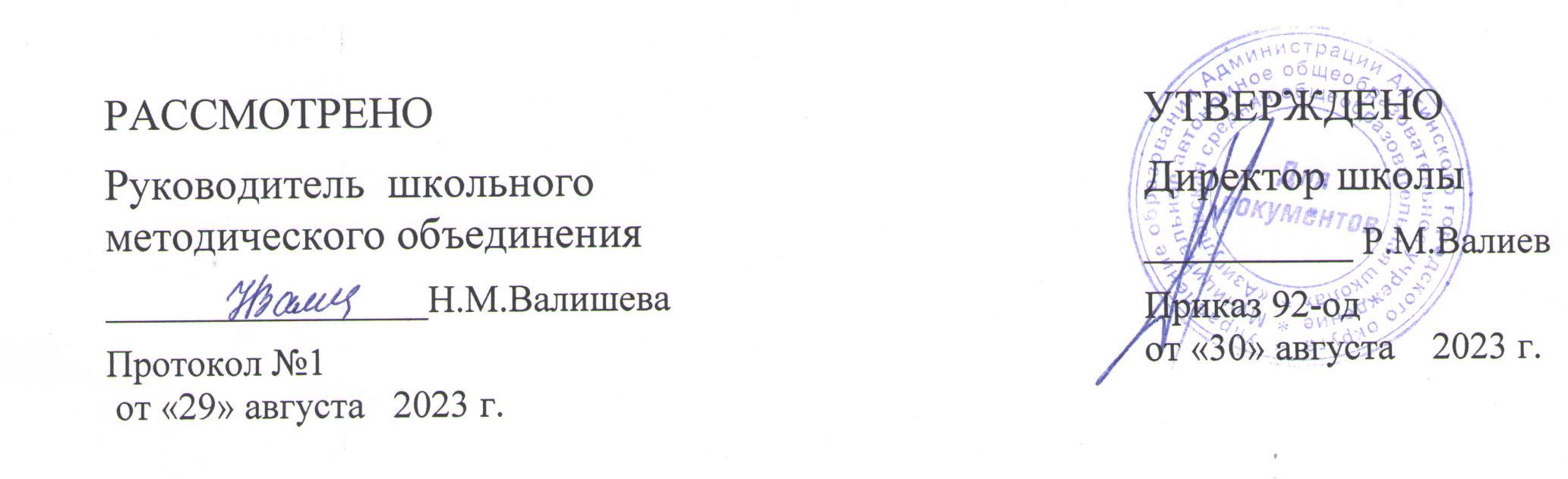 РАБОЧАЯ ПРОГРАММАучебного предмета «Родная (татарская) литература»для обучающихся 5-9 классовСело Азигулово 2023ПОЯСНИТЕЛЬНАЯ ЗАПИСКАОБЩАЯ ХАРАКТЕРИСТИКА УЧЕБНОГО ПРЕДМЕТА «РОДНАЯ (ТАТАРСКАЯ) ЛИТЕРАТУРА»Татарская литература, являясь носительницей важных культурных ценностей, смыслов, духовно-нравственных представлений, содействует познанию и усвоению жизненной философии татарского народа, участвует в формировании национального самосознания, самоидентификации и общероссийского гражданского сознания обучающихся.Предмет «Родная (татарская) литература» выступает одним из основных предметов гуманитарного образования, определяющих уровень интеллектуального и нравственно-эстетического развития личности. Изучение родной литературы способствует познанию жизни и моделированию действительности, создает при помощи изобразительно-выразительных средств художественную картину мира и вызывает определенное отношение к ней, обладает высокой степенью эмоционального воздействия. С литературным образованием связано воспитание читателя, осознающего значимость чтения и изучения литературы для своего дальнейшего личностного развития, способного аргументировать свое мнение и оформлять его словесно в устных и письменных высказываниях, а также формирование потребности в систематическом чтении как средстве познания мира и себя в этом мире, гармонизации отношений человека и общества.Изучение родной (татарской) литературы обеспечивает постижение обучающимися произведений татарской литературы, развитие навыков интерпретации и анализа с опорой на принципы единства художественной формы и содержания; создание условий для развития национального самосознания, осознания этнической принадлежности, приобретения системных знаний об истории, языке, культуре, мировоззрении, менталитете, философии своего народа.Учебный предмет обеспечивает межпредметные связи с другими учебными предметами гуманитарного цикла, особенно с учебным предметом «Родной (татарский) язык» и «Литература».ЦЕЛЬ И ЗАДАЧИ ИЗУЧЕНИЯ УЧЕБНОГО ПРЕДМЕТА «РОДНАЯ (ТАТАРСКАЯ) ЛИТЕРАТУРА»Цель изучения учебного предмета – воспитание ценностного отношения к родной (татарской) литературе как существенной части родной культуры, приобщение обучающихся к культурному наследию и традициям своего народа, а также формирование грамотного читателя, способного использовать свою читательскую деятельность как средство для самообразования.Задачи изучения учебного предмета:– развитие умений комментировать, анализировать и интерпретировать художественный текст;– приобщение обучающихся к родной (татарской) литературе как искусству слова через введение элементов литературоведческого анализа, ознакомление с отдельными теоретико-литературными понятиями;– знакомство с татарским литературным процессом и осознание его связи с историческим процессом;– развитие коммуникативных умений обучающихся (устной и письменной диалогической и монологической речи на татарском языке);– формирование читательского кругозора;–  формирование нравственных и эстетических чувств обучающихся;– развитие способностей к творческой деятельности на родном (татарском) языке;– овладение общеучебными умениями и универсальными учебными действиями.МЕСТО УЧЕБНОГО ПРЕДМЕТА «РОДНАЯ (ТАТАРСКАЯ) ЛИТЕРАТУРА» В УЧЕБНОМ ПЛАНЕВ соответствии с Федеральным государственным образовательным стандартом основного общего образования учебный предмет «Родная литература» входит в предметную область «Родной язык и родная литература» и является обязательным для изучения.На изучение учебного предмета «Родная (татарская) литература» отводится 1 час в неделю в 5-8 всех классах основного общего образования, 0,5 часов в неделю в 9 классе.  СОДЕРЖАНИЕ УЧЕБНОГО ПРЕДМЕТА5 КЛАССВведениеПериодическая печать на татарском языке для детей.Детский журнал «Ялкын» («Пламя»).Устное народное творчествоУстное народное творчество как народное достояние.Особенности фольклорных произведений. Основные жанры фольклора.Сказки. Отображение национального характера в сказках. Виды сказок.Татарские народные сказки: «Хәйләкәр төлке» («Хитрая лиса»), «Өч кыз» («Три дочери»).Мифы. Понятие о мифе. Происхождение мифов, их классификация. Татарские народные мифы.Мифы: «Җил иясе җил чыгара» («Откуда появляется ветер»), «Тавык» («Курица»).Предания и легенды. Особенности жанра. Отличие легенд от преданий.Легенда: «Зөһрә кыз» («Девушка Зухра»).Предание: «Шәһәр нигә Казан дип аталган» («Почему город назвали Казанью»).Малые жанры устного народного творчества. Загадки, пословицы, поговорки.Татарская литератураЛитературная (авторская) сказка. Фольклорные традиции в литературной сказке. Художественный вымысел в литературной сказке.Г. Тукай. «Шүрәле» («Шурале»). Мифологический сюжет сказки. Поэтические особенности сказки-поэмы. Художественный смысл сказки. Образ Шурале в искусстве. Ознакомительная информация о балете «Шурале».Проза. Эпические произведения, их особенности. Жанр рассказа.Ф. Яруллин. «Кояштагы тап» («Пятно на солнце»). Тема нравственности. Понятия честности, милосердия, взаимовыручки и взаимоподдержки.Ф. Амирхан. «Ай өстендәге Зөһрә кыз» («Девушка Зухра на Луне»).Басня. Особенности жанра. Герои, композиция.Г. Тукай. «Умарта корты һәм чебеннәр» («Пчела и мухи»).М. Гафури. «Сарыкны кем ашаган» («Кто съел овцу»).Лирические произведения. Особенности лирических произведений.Г. Тукай. «Туган җиремә» («Родной земле»). Особенности пейзажной лирики. Воспевание родной земли.Жизнь и творчество М. Джалиля.М. Джалиль. «Сандугач һәм чишмә» («Соловей и родник»). Восхваление храбрости и мужества советского солдата. Чувство долга перед Родиной.М. Аглямов. «Матурлык минем белән» («Красота всегда со мной»). Тема красоты. Умение видеть красоту.Р. Миннуллин. «Әни, мин көчек күрдем» («Мама, я видел щенка»), «Олы булсам...» («Когда я стану взрослым...»). Детская мечта. Сострадание и милосердие.Ш. Галиев. «Һәркем әйтә дөресен» («Каждый говорит правду»).Драматические произведенияТ. Миннулин. «Гафият турында әкият» («Сказка о Гафияте»). Фольклорное начало в произведении. Сказочные персонажи.6 КЛАССВведениеТатарская периодическая печать для молодежи. Журнал «Идел» («Идель»).Гимн. Гимн России. Гимн Татарстана.Устное народное творчествоТатарские народные песни: классификация (лирические, исторические, игровые и обрядовые песни, частушки). Поэтические особенности народных песен, образы и приемы их создания. Роль песни в жизни людей.Песни: «Иске кара урман» («Старый дремучий лес»), «Биючеләр көе» («Плясовая»).Татарская литератураЛирические произведения. Образ в лирическом произведении. Средства выражения переживаний лирического героя.Р. Рәкыйпов. «Мин яратам сине, Татарстан» («Я люблю тебя, Татарстан!»). Образ Родины. Чувства гордости и любви к родному краю.Творчество Дардменда.Дардменд. «Кил, өйрән» («Давай учись»). Роль родного языка в жизни человека. Понимание необходимости изучения других языков. Борьба за чистоту языка.Дардменд. «Видагъ» («Прощание»). Чувства и переживания лирического героя. Образы природы, раскрывающие душу лирического героя.Р. Файзуллин. «Туган тел турында бер шигырь» («Стихотворение о родном языке»).Ф. Яруллин. «Сез иң гүзәл кеше икәнсез» («Вы самый прекрасный человек»). Образ учителя в литературе. Отношение к нему лирического героя.Л. Лерон. «Фашист очып үтте» («Фашист пролетел»). Картины военного времени. Трагизм. Образ врага.Жизнь и творчество Ш. Галиева.Ш. Галиев. «Пәрәмәч» («Перемяч»). Приемы создания комичности в лирическом произведении.Х. Такташ. «Әй, җырлыйсы килә шушы җырны» («Так хочется спеть эту песню»). Образ малой родины. Ностальгия по прошлому, счастливому детству.Образная система произведений фантастикиЖизнь и творчество К. Насыри.К. Насыри. «Әбугалисина» («Авиценна»). Образ Авиценны. Фантастический сюжет в повести. Просветительские идеи в произведении. Олицетворение добра и зла. Утверждение идеи необходимости обществу знания, которое служит благородным целям. Роль антитезы в композиции произведения. Своеобразное выражение просветительского реализма.Аллегорическая образностьГ. Рахим. «Яз әкиятләре» («Весенние сказки»). Условность и аллегорическая образность.Особенности образной системы в автобиографических произведенияхЖизнь и творчество Г. Тукая.Г. Тукай. «Исемдә калганнар» (отрывок из автобиографической повести) («Мои воспоминания»). Образ маленького Тукая. Условность воспоминаний литературного героя.Образность в жанре рассказа и повестиЖизнь и творчество Г. Ибрагимова.Г. Ибрагимов. «Алмачуар» («Чубарый»). Образы природы в произведении. Пейзаж. Красота и сила природы. Психологизм в раскрытии характеров литературных героев. Система образов в рассказе. Любовь героя произведения к лошади. Образ татарской деревни. Нравственные устои татарской деревни.Р. Мухаммадиев. «Беренче умырзая» («Первый подснежник»). Образ природы. Бережное отношение к природе. Связь поколений. Чистота помыслов.А. Еники. «Кем җырлады?» («Кто пел?»). Образ раненного лейтенанта, его чувства и переживания в последние моменты жизни. Образ татарской песни.Образная система в лиро-эпических произведенияхГ. Кутуй. «Сагыну» («Ностальгия»). Чувства любви к Родине, гордости за свой народ, надежда и вера в благополучное возвращение, раскрывающие чувство тоски по родной земле.Особенности образной системы в драматических произведенияхГ. Камал. «Беренче театр» («Первый театр»). Комический характер конфликта в произведении. Приемы воссоздания комичности образов. Просветительские идеи в комедии. Комический характер конфликта в произведении.7 КЛАССВведениеПериодическая печать на татарском языке для молодежи. Газета «Татарстан яшьләре» («Молодежь Татарстана»).Устное народное творчествоБаит – оригинальный жанр татарского фольклора. Жанровые особенности. Виды баитов.Исследователи устного народного творчества (Г. Тукай, Г. Ибрагимов, Х. Ярми и др.).Баит: «Сак-Сок бәете» («Баит о Сак-Соке»).Татарская литератураРассказ как эпический жанр. Особенности жанра рассказа.Ш. Камал. «Буранда» («В метель»). Приемы эмоционального воздействия на читателя. Образ матери.Р. Галиуллин. «Сәлам» («Привет»). Противопоставление внешней красоты духовному богатству человека. Ложь и разочарование.Жанр повестиГ. Баширов. «Туган ягым – яшел бишек» («Родимый край – зеленая колыбель») (отрывки). Образ жизни татарского народа. Духовное богатство человека, нравственные принципы. Изображение национальных традиций и обычаев. Автобиографизм повести. Портретная характеристика персонажей. Фольклоризм в литературе.М. Магдеев. «Без – кырык беренче ел балалары» («Мы – дети сорок первого года») (отрывки). Изображение трудностей военных и послевоенных лет. Образ подростка.Роман. Жанровые особенности.М. Галяу. «Мөһәҗирләр» («Мухаджиры»). Судьба татарского народа. Проблематика романа. Система образов.Жанр драмыТ. Миннуллин. «Әлдермештән Әлмәндәр» («Старик Альмандар из Альдермыша»). Философские основы понятий жизни и смерти, ответственности перед обществом, честности, уважения к своему прошлому, вера в будущее. Образ сильного человека в произведении. Аллегория и условность. Конфликт как основа сюжета драматического произведения. Тип конфликта (внешний конфликт, внутренний конфликт, их взаимодействие).Жанры лирики: пейзажная, философская, гражданская, интимная лирика.Х. Туфан. «Кайсыгызның кулы җылы?» («У кого руки теплее»). Богатство и многообразие человеческих чувств и переживаний. Отношение поэта к родному языку.Г. Тукай. «Җәйге таң хатирәсе» («Летняя заря»). Образы природы.С. Хаким. «Тукайга» («Тукаю»), «Әй, язмыш, язмыш» («Эх, судьба, судьба»), «Бу кырлар, бу үзәннәрдә» («На этих лугах, в этих долинах»). Образ родного края, мифологизация образа родины. Чувство гордости и восхищения великими личностями татарского народа.Г. Авзал. «Без татарлар» («Мы татары»). Национальный образ народа.Н. Арсланов. «Халкыма» («Моему народу»). Чувство гордости за свой народ, историю и культуру.Р. Гаташ. «Татар китабы» («Татарская книга»). Исторические личности татарского народа. Трагизм их судьбы. Книга – духовное богатство, символ красоты и вечности.Р. Харис. «Кеше кайчан матур» («Чем красив человек»). Внутренняя красота человека.М. Мирза. «Көздә бер мәл» («Одно мгновение осени»). Роль природы в раскрытии чувств и переживаний лирического героя. Долг перед родителями. Благословление родителей.Г. Мурат. «Туган тел» («Родной язык»). Уважение к истории своего народа, чувство ответственности за сохранение родного языка.Лиро-эпические жанры литературы. Жанр поэмы. Особенности поэмы.Р. Файзуллин. «Сәйдәш» («Сайдаш»). Поэма о жизни и творчестве известного татарского композитора С. Сайдашева. Противоречия в судьбе композитора.Жанр стихотворения в прозе. Особенности жанра.М. Галиев. «Чатыр тау җиле» («Ветер с горы Чатыр»).8 КЛАССВведениеТатарская периодическая печать. Знакомство с журналом «Безнең мирас» («Наше наследие»).Литература как искусство слова.Своеобразие художественного отражения жизни в словесном искусстве. Периодизация татарской литературы.История татарской литературыСредневековая тюрко-татарская литератураЛитература XII – первой половины XIII вв. Особенности периода.Кул Гали. «Кыйссаи Йосыф» («Сказание о Юсуфе»).Образы Юсуфа и Зулейхи. Сила любви. Идеи гуманизма и справедливости. Художественное своеобразие поэмы. Связь коранических сюжетов с татарской литературой.Литература XIII – первой половины XV вв. Общая характеристика литературы данного периода.С. Сараи. «Сөһәйл вә Гөлдерсен» («Сухайль и Гульдурсун»). Идейно-эстетическое содержание поэмы, художественное своеобразие. Противопоставление любви жестокости и несправедливости.Устное народное творчествоДастан «Идегәй» («Идегей») – как памятник устного народного творчества.Реальная основа произведения. Система образов в дастане. Изображение сложного пути народа через призму масштабных событий, судеб великих исторических личностей. Художественное своеобразие дастана. Виды дастанов.История татарской литературыТатарская литература периода Казанского ханства. Особенности развития татарской литературы данного периода.Кул Шариф. «Гафил торма» («Не будь неучем»). Дидактическое содержание, назидательность литературы. Единство религиозного и светского содержания. Роль знаний в жизни человека.Татарская литература XVII века. Особенности развития татарской литературы XVII века. Суфийская литература. Нравственно-философское направление литературы.М. Колый. Хикметы. Проблематика хикметов. Духовные переживания, нравственные устои лирического героя.Татарская литература XVIII века. Особенности развития татарской литературы XVIII века. Сближение литературы с жизнью народа.Г. Утыз Имяни. «Гыйлемнең өстенлеге турында» («О преимуществе знания»), «Егет булу турында» («О мужестве»), «Кәсеп турында» («О торговле»), «Татулык турында» («О дружбе»), «Гомер итү турында» («О жизни»), «Үгет турында» («О назидании»). Назидательный характер произведений. Связь знания с трудом. Беседа о честности, справедливости, щедрости, терпении, воспитание нравственности с молодых лет.Татарская литература XIX века. Особенности развития татарской литературы в XIX веке. Просветительское движение у татар. Становление реалистической поэзии. Тематика произведений.Творчество Г. Кандалый.Г. Кандалый. «Сәхипҗәмал» («Сахибджамал») (отрывок).Прославление в поэме чувства великой любви. Описание красоты женщины. Взаимосвязь идейно-эстетических находок автора с развитием общественного сознания.Жизнь и творчество К. Насыри.К. Насыри. «Кырык бакча» («Сорок садов»). Нравственные качества. Духовная красота человека.Биография М. Акъегетзадэ.М. Акъегетзадэ. «Хисаметдин менла» («Хисаметдин менла»). Просветительские идеи в произведении. Проблема героя времени. Авторская позиция в создании образа главного героя. Просветительский реализм.Татарская литература начала ХХ века. Особенности татарской литературы начала ХХ века. Приобщение татарской литературы к достижениям восточной, русской, европейской литературы, философии и культуры.Жизнь и творчество Г. Тукая.Г. Тукай. «Милләткә» («К нации»), «Тәэссер» («Впечатление»), «Народные напевы» («Милли моңнар»). Чувства любви и уважения к своему народу, к нации. Глубина переживаний лирического героя о судьбе татарского народа. Отражение фольклорных мотивов в творчестве поэта.Н. Думави. «Син – кеше» («Ты – человек»). Размышления о смысле жизни, о месте человека в обществе.Г. Исхаки. «Сөннәтче бабай» («Суннатчи бабай»). Нравственные качества татарского народа.Дардменд. «Кораб» («Корабль»). Изображение судьбы нации, народа в образах корабля, бури, волны и пропасти.С. Рамиев. «Таң вакыты» («На рассвете»). Переживания лирического героя за свой народ, желание видеть его свободным, образованным, прогрессивным.Жизнь и творчество Ф. Амирхана.Ф. Амирхан. «Хәят» («Хаят»). Противостояние культов красоты, женственности, любви с консервативной нравственностью. Глубокий лиризм переживаний главной героини. Влияние среды на формирование мировоззрения героини. Система образов.М. Файзи. «Галиябану». Традиционный любовный треугольник. Система образов в произведении. Конфликт. Трагическое разрешение конфликта.9 КЛАССВведениеТатарская периодическая печать. Знакомство с журналом «Казан утлары» («Огни Казани»).История татарской литературыТатарская литература 1920–1930-х гг. Особенности татарской литературы данного периода.Жизнь и творчество Г. Исхаки.Г. Исхаки. «Көз» («Осень»). Две героини, две судьбы. Философское значение названия повести. Художественные средства в раскрытии образов. Художественное время и пространство в повести.Жизнь и творчество Г. Ибрагимова.Г. Ибрагимов. «Казакъ кызы» («Дочь степи»). История создания романа. Судьба человека. Проблематика романа. Традиции и обычаи казахского народа.Ф. Амирхан. «Шәфигулла агай» («Шафигулла ага»). Восприятие сути жизненных перипетий через сатирическое повествование.Творчество А Кутуя.А. Кутуй. «Тапшырылмаган хатлар» («Неотосланные письма»).Эпистолярный жанр в литературе. Проблема любви и создания семьи, ее разрешение в повести. Отношение автора к образам Галии и Искандера. Романтическое изображение нового человека.Жизнь и творчество Х. Такташа.Х. Такташ. «Мәхәббәт тәүбәсе» («Раскаяние в любви»). Авторская позиция в отношении героев произведения. Отрицательное отношение автора к идее «свободной любви».Татарская литература периода Великой Отечественной войны и послевоенного времени. Особенности татарской литературы данного периода.Жизнь и творчество М. Джалиля.М. Джалиль. «Моабит дәфтәрләре» («Моабитская тетрадь»): «Җырларым» («Мои песни»), «Ирек» («Воля»), «Кошчык» («Пташка»), «Кичер, илем» («Прости, Родина»), «Төрмәдә төш» («Сон в тюрьме»).История возвращения «Моабитских тетрадей» на родину поэта. Тема мужества и героизма. Чувства и переживания лирического героя. Поэтические приемы в создании стихотворений.Жизнь и творчество Ф. Карима.Ф. Карим. «Кыр казы» («Дикий гусь»). Чувство тоски по Родине, по родным и близким.Жизнь и творчество Х. Туфана.Х. Туфан. «Каеннар сары иде» («Березы стали желтыми»), «Иртәләр җитте исә» («С наступлением утра»), «Гөлләр инде яфрак яралар» («Уже распускаются цветы»).Противоречивые чувства в душе лирического героя.Татарская проза 1960–1980-х гг. Особенности татарской прозы данного периода.А. Еники. «Әйтелмәгән васыять» («Невысказанное завещание»). Система образов. Проблематика повести. Потеря нравственных ориентиров в обществе. Судьба татарской нации. Философское значение понятия «завещание».А. Гилязов. «Өч аршын җир» («Три аршина земли»). Художественное осмысление национальных черт характера человека, находящегося вдали от Родины. Роль хронотопа дороги в раскрытии характера главного героя произведения.Н. Фаттах. «Әтил суы ака торур» («Течет река Итиль») (отрывки). Историческая действительность и вымысел. Образ жизни, традиции и обычаи народа.Жизнь и творчество Ф. Яруллина.Ф. Яруллин. «Җилкәннәр җилдә сынала» («Упругие паруса») (отрывки). Судьба человека. Сила воли и сильный характер.Татарская лирики 1960–1980-х гг. Особенности татарской лирики данного периода.Творчество Р. Файзуллина.Р. Файзуллин. «Нюанслар иле» («Страна нюансов»): «Чынлык» («Действительность»), «Вакыт» («Время»), «Көзге яңгыр» («Осенний дождь»), «Язгы кәеф» («Весеннее настроение»). Философские размышления поэта о времени, истории, жизни.Творчество Р. Хариса.Р. Харис. «Сабантуй», «Ак сөлге» («Белое полотенце»). Проблема сохранения национальных традиций.Творчество Зульфата.Зульфат. «Тамыр көлләре» («Пепел корней»), «Тылсым» («Волшебство»). Сила слова. Миссия поэта. Трагедия потери духовной связи между поколениями.Творчество М. Аглямова.М. Аглямов. «Каеннар булсаң иде» («Как березы»), «Учак урыннары» («Кострища»). Верность идеалам, проблемы исторической памяти.Татарская драматургия 1960–1980-х гг. Особенности татарской драматургии данного периода.Жизнь и творчество Т. Миннуллина.Т. Миннуллин. «Дуслар җыелган җирдә» («Когда собираются друзья»). Нравственные проблемы в произведении.Татарская литература рубежа XX–XXI вв. Особенности развития татарской литературы данного периода.Жизнь и творчество Р. Миннуллина.Р. Миннуллин. «Татарларым» («Мои татары»). Изображение прошлого, национальных особенностей татарского народа. Судьба народа, переживание за его будущее.Развитие современной татарской литературы. Обзор. Мировой литературный процесс. Взаимосвязи между татарской, русской и зарубежной литературами.А. Ахметгалиева. «Кайтаваз» («Эхо»). Отношения между матерью и детьми. Роль матери в жизни человека.ПЛАНИРУЕМЫЕ ОБРАЗОВАТЕЛЬНЫЕ РЕЗУЛЬТАТЫЛИЧНОСТНЫЕ РЕЗУЛЬТАТЫВ результате изучения предмета «Родная (татарская) литература» у обучающегося будут сформированы следующие личностные результаты:гражданского воспитания:- готовность к выполнению обязанностей гражданина и реализации его прав, уважение прав, свобод и законных интересов других людей;- активное участие в жизни семьи, образовательной организации, реализующей программы основного общего образования, местного сообщества, родного края, страны;- неприятие любых форм экстремизма, дискриминации;- понимание роли различных социальных институтов в жизни человека;- представление об основных правах, свободах и обязанностях гражданина, социальных нормах и правилах межличностных отношений в поликультурном и многоконфессиональном обществе;-  представление о способах противодействия коррупции;- готовность к разнообразной совместной деятельности, стремление к взаимопониманию и взаимопомощи, активное участие в школьном самоуправлении; готовность к участию в гуманитарной деятельности (волонтерство, помощь людям, нуждающимся в ней);патриотического воспитания:- осознание российской гражданской идентичности в поликультурном и многоконфессиональном обществе, проявление интереса к познанию родного языка, истории, культуры Российской Федерации, своего края, народов России;- ценностное отношение к достижениям своей Родины — России, к науке, искусству, спорту, технологиям, боевым подвигам и трудовым достижениям народа;- уважение к символам России, государственным праздникам, историческому и природному наследию и памятникам, традициям разных народов, проживающих в родной стране;духовно-нравственного воспитания:- ориентация на моральные ценности и нормы в ситуациях нравственного выбора;- готовность оценивать свое поведение и поступки, а также поведение и поступки других людей с позиции нравственных и правовых норм с учетом осознания последствий поступков;- активное неприятие асоциальных поступков, свобода и ответственность личности в условиях индивидуального и общественного пространства;эстетического воспитания:- восприимчивость к разным видам искусства, традициям и творчеству своего и других народов, понимание эмоционального воздействия искусства;- осознание важности художественной культуры как средства коммуникации и самовыражения; осознание важности художественной культуры как средства коммуникации и самовыражения;- понимание ценности отечественного и мирового искусства, роли этнических культурных традиций и народного творчества;- стремление к самовыражению в разных видах искусства;физического воспитания, формирования культуры здоровья и эмоционального благополучия:- осознание ценности жизни; ответственное отношение к своему здоровью и установка на здоровый образ жизни (здоровое питание, соблюдение гигиенических правил, сбалансированный режим занятий и отдыха, регулярная физическая активность);- осознание последствий и неприятие вредных привычек (употребление алкоголя, наркотиков, курение) и иных форм вреда для физического и психического здоровья;- соблюдение правил безопасности, в том числе навыков безопасного поведения в интернет-среде;- способность адаптироваться к стрессовым ситуациям и меняющимся социальным, информационным и природным условиям, в том числе осмысляя собственный опыт и выстраивая дальнейшие цели;- умение принимать себя и других, не осуждая;- умение осознавать эмоциональное состояние себя и других, умение управлять собственным эмоциональным состоянием;-  сформированность навыка рефлексии, признание своего права на ошибку и такого же права другого человека;трудового воспитания:- установка на активное участие в решении практических задач (в рамках семьи, образовательной организации, реализующей программы основного общего образования, города, края) технологической и социальной направленности, способность инициировать, планировать и самостоятельно выполнять такого рода деятельность;- интерес к практическому изучению профессий и труда различного рода, в том числе на основе применения изучаемого предметного знания;- осознание важности обучения на протяжении всей жизни для успешной профессиональной деятельности и развитие необходимых умений для этого; готовность адаптироваться в профессиональной среде;- уважение к труду и результатам трудовой деятельности;- осознанный выбор и построение индивидуальной траектории образования и жизненных планов с учетом личных и общественных интересов и потребностей;экологического воспитания:- ориентация на применение знаний из социальных и естественных наук для решения задач в области окружающей среды, планирования поступков и оценки их возможных последствий для окружающей среды;-  повышение уровня экологической культуры, осознание глобального характера экологических проблем и путей их решения;- активное неприятие действий, приносящих вред окружающей среде;- осознание своей роли как гражданина и потребителя в условиях взаимосвязи природной, технологической и социальной среды;- готовность к участию в практической деятельности экологической направленности;ценности научного познания:- ориентация в деятельности на современную систему научных представлений об основных закономерностях развития человека, природы и общества, взаимосвязях человека с природной и социальной средой;-  овладение языковой и читательской культурой как средством познания мира;- овладение основными навыками исследовательской деятельности, установка на осмысление опыта, наблюдений, поступков и стремление совершенствовать пути достижения индивидуального и коллективного благополучия;личностные результаты, обеспечивающие адаптацию обучающегося к изменяющимся условиям социальной и природной среды:- освоение обучающимися социального опыта, основных социальных ролей, соответствующих ведущей деятельности возраста, норм и правил общественного поведения, форм социальной жизни в группах и сообществах, включая семью, группы, сформированные по профессиональной деятельности, а также в рамках социального взаимодействия с людьми из другой культурной среды;- способность обучающихся ко взаимодействию в условиях неопределенности, открытость опыту и знаниям других;-  способность действовать в условиях неопределенности, повышать уровень своей компетентности через практическую деятельность, в том числе умение учиться у других людей, воспринимать в совместной деятельности новые знания, навыки и компетенции из опыта других;- навык выявления и связывания образов, способность формирования новых знаний, в том числе способность формулировать идеи, понятия, гипотезы об объектах и явлениях, в том числе ранее не известных, осознавать дефициты собственных знаний и компетентностей, планировать свое развитие;- умение оперировать основными понятиями, терминами и представлениями в области концепции устойчивого развития;- умение анализировать и выявлять взаимосвязи природы, общества и экономики;- умение оценивать свои действия с учетом влияния на окружающую среду, достижения целей и преодоления вызовов, возможных глобальных последствий;- способность обучающихся осознавать стрессовую ситуацию,оценивать происходящие изменения и их последствия; воспринимать стрессовую ситуацию как вызов, требующий контрмер;оценивать ситуацию стресса, корректировать принимаемые решения и действия; формулировать и оценивать риски и последствия, формировать опыт, уметь находить позитивное в произошедшей ситуации;бытьготовымдействоватьвотсутствиегарантийуспеха.МЕТАПРЕДМЕТНЫЕ РЕЗУЛЬТАТЫВ результате изучения предмета «Родная (татарская) литература» обучающийся овладеет универсальными учебными познавательными действиями:базовые логические действия:-  выявлять и характеризовать существенные признаки объектов (явлений);- устанавливать существенный признак классификации, основания для обобщения и сравнения, критерии проводимого анализа;- с учетом предложенной задачи выявлять закономерности и противоречия в рассматриваемых фактах, данных и наблюдениях; предлагать критерии для выявления закономерностей и противоречий;- выявлять дефициты информации, данных, необходимых для решения поставленной задачи;- выявлять причинно-следственные связи при изучении явлений и процессов; делать выводы с использованием дедуктивных и индуктивных умозаключений, умозаключений по аналогии, формулировать гипотезы о взаимосвязях;- самостоятельно выбирать способ решения учебной задачи (сравнивать несколько вариантов решения, выбирать наиболее подходящий с учетом самостоятельно выделенных критериев);базовые исследовательские действия:- использовать вопросы как исследовательский инструмент познания;- формулировать вопросы, фиксирующие разрыв между реальным и желательным состоянием ситуации, объекта, самостоятельно устанавливать искомое и данное;- формировать гипотезу об истинности собственных суждений и суждений других, аргументировать свою позицию, мнение;- проводить по самостоятельно составленному плану опыт, несложный эксперимент, небольшое исследование по установлению особенностей объекта изучения, причинно-следственных связей и зависимостей объектов между собой;- оценивать на применимость и достоверность информации, полученной в ходе исследования (эксперимента);- самостоятельно формулировать обобщения и выводы по результатам проведенного наблюдения, опыта, исследования, владеть инструментами оценки достоверности полученных выводов и обобщений;- прогнозировать возможное дальнейшее развитие процессов, событий и их последствия в аналогичных или сходных ситуациях, а также выдвигать предположения об их развитии в новых условиях и контекстах;работа с информацией:       - применять различные методы, инструменты и запросы при поиске и отборе информации или данных из источников с учетом предложенной учебной задачи и заданных критериев;- выбирать, анализировать, систематизировать и интерпретировать информацию различных видов и форм представления;- находить сходные аргументы (подтверждающие или опровергающие одну и ту же идею, версию) в различных информационных источниках;- самостоятельно выбирать оптимальную форму представления информации и иллюстрировать решаемые задачи несложными схемами, диаграммами, иной графикой и их комбинациями;- оценивать надежность информации по критериям, предложенным педагогическим работником или сформулированным самостоятельно;- эффективно запоминать и систематизировать информацию;- соблюдать правила информационной безопасности при поиске информации в Интернете.В результате изучения предмета «Родная (татарская) литература» обучающийся овладеет универсальными учебными учебными коммуникативными действиями:общение:- воспринимать и формулировать суждения, выражать эмоции в соответствии с целями и условиями общения;- выражать себя (свою точку зрения) в устных и письменных текстах;- распознавать невербальные средства общения, понимать значение социальных знаков, знать и распознавать предпосылки конфликтных ситуаций и смягчать конфликты, вести переговоры;- понимать намерения других, проявлять уважительное отношение к собеседнику и в корректной форме формулировать свои возражения;- в ходе диалога и (или) дискуссии задавать вопросы по существу обсуждаемой темы и высказывать идеи, нацеленные на решение задачи и поддержание благожелательности общения;-  сопоставлять свои суждения с суждениями других участников диалога, обнаруживать различие и сходство позиций;- публично представлять результаты выполненного опыта (эксперимента, исследования, проекта);- самостоятельно выбирать формат выступления с учетом задач презентации и особенностей аудитории и в соответствии с ним составлять устные и письменные тексты с использованием иллюстративных материалов;совместная деятельность:- понимать и использовать преимущества командной и индивидуальной работы при решении конкретной проблемы, обосновывать необходимость применения групповых форм взаимодействия при решении поставленной задачи;- принимать цель совместной деятельности, коллективно строить действия по ее достижению: распределять роли, договариваться, обсуждать процесс и результат совместной работы;-  уметь обобщать мнения нескольких людей, проявлять готовность руководить, выполнять поручения, подчиняться;- планировать организацию совместной работы, определять свою роль (с учетом предпочтений и возможностей всех участников взаимодействия), распределять задачи между членами команды, участвовать в групповых формах работы (обсуждения, обмен мнений, «мозговые штурмы» и иные);- выполнять свою часть работы, достигать качественного результата по своему направлению и координировать свои действия с другими членами команды;- оценивать качество своего вклада в общий продукт по критериям, самостоятельно сформулированным участниками взаимодействия;-  сравнивать результаты с исходной задачей и вклад каждого члена команды в достижение результатов, разделять сферу ответственности и проявлять готовность к предоставлению отчета перед группой.В результате изучения предмета «Родной (татарский) язык» обучающийся овладеет универсальными учебными регулятивными действиями:cамоорганизация:- выявлять проблемы для решения в жизненных и учебных ситуациях;- ориентироваться в различных подходах принятия решений (индивидуальное, принятие решения в группе, принятие решений группой);- самостоятельно составлять алгоритм решения задачи (или его часть), выбирать способ решения учебной задачи с учетом имеющихся ресурсов и собственных возможностей, аргументировать предлагаемые варианты решений;- составлять план действий (план реализации намеченного алгоритма решения), корректировать предложенный алгоритм с учетом получения новых знаний об изучаемом объекте;- делать выбор и брать ответственность за решение;cамоконтроль:- владеть способами самоконтроля, самомотивации и рефлексии;- давать адекватную оценку ситуации и предлагать план ее изменения;- учитывать контекст и предвидеть трудности, которые могут возникнуть при решении учебной задачи, адаптировать решение к меняющимся обстоятельствам;- объяснять причины достижения (недостижения) результатов деятельности, давать оценку приобретенному опыту, уметь находить позитивное в произошедшей ситуации;- вносить коррективы в деятельность на основе новых обстоятельств, изменившихся ситуаций, установленных ошибок, возникших трудностей;- оценивать соответствие результата цели и условиям;эмоциональный интеллект:- различать, называть и управлять собственными эмоциями и эмоциями других;- выявлять и анализировать причины эмоций;- ставить себя на место другого человека, понимать мотивы и намерения другого;- регулировать способ выражения эмоций;принятие себя и других:- осознанно относиться к другому человеку, его мнению;- признавать свое право на ошибку и такое же право другого;- принимать себя и других, не осуждая;- открытость себе и другим;- осознавать невозможность контролировать все вокруг.ПРЕДМЕТНЫЕ РЕЗУЛЬТАТЫ5 КЛАССОбучающийся научится:- выразительно читать вслух и наизусть произведения, их фрагменты в рамках программы (правильно передавать эмоциональное содержание произведения, точно воспроизводить стихотворный ритм);- различать основные жанры фольклора и художественной литературы (фольклорная и литературная сказка, миф, загадка, пословица, поговорка, предание, легенда, баит, дастан, басня, рассказ, повесть, лирическое стихотворение, пьеса); отличать прозаические тексты от поэтических;- эмоционально откликаться на прочитанное, делиться впечатлениями о произведении;- определять и формулировать тему, основную мысль прочитанных произведений;- формулировать вопросы по содержанию произведений;- участвовать в обсуждении прочитанного;- обосновывать свои суждения с опорой на текст;- характеризовать литературного героя, оценивать его поступки;- пересказывать художественный текст (подробно, сжато);- составлять простой план художественного произведения;- использовать изученные теоретико-литературные понятия при анализе художественного текста (образ, эпос, лирика, драма, тема, идея, юмор и др.);- создавать собственный письменный текст: давать развернутый ответ на вопрос (объемом не менее 20–30 слов), связанный со знанием и пониманием литературного произведения.6 КЛАССОбучающийся научится:- выразительно читать вслух и наизусть произведения, их фрагменты в рамках программы;- определять и формулировать тему, идею, проблематику прочитанных произведений;- характеризовать литературного героя, создавать его словесный портрет на основе авторского описания и художественных деталей;- сопоставлять персонажей одного произведения по сходству и контрасту;- формулировать свою точку зрения и понимать смысл других суждений;- пересказывать художественный текст, используя разные виды пересказа (подробный, сжатый, выборочный, творческий);- составлять простой план художественного произведения, в том числе цитатный;- использовать изученные теоретико-литературные понятия при анализе художественного текста (образ автора, лирическое «я», проблема, пейзаж, психологизм, характер, тип, метафора и др.);- писать сочинение по личным впечатлениям, по картине и по предложенной тематике.7 КЛАССОбучающийся научится:- выразительно читать вслух и наизусть произведения, их фрагменты в рамках программы;- определять и формулировать проблему прочитанных произведений;- соотносить содержание и проблему художественных произведений;- характеризовать литературного героя, его внешность и внутренние качества, поступки и отношения с другими героями;- анализировать произведение, используя изученные теоретико-литературные понятия при анализе художественного текста (рассказ, повесть, роман, жанры лирики, комедия, драма, сюжет, диалог, монолог, композиция, художественное время и пространство и др.);- определять род и жанр литературного произведения;- выявлять характер конфликта в произведении;- писать сочинения по предложенной литературной тематике (с опорой на одно произведение).8 КЛАССОбучающийся научится:- характеризовать факты из биографии писателя и сведения об историко-культурном контексте его творчества;- определять и формулировать тематику, проблематику и идейное содержание прочитанных произведений;- анализировать литературное произведение; определять род и жанр литературного произведения на основе анализа важнейших особенностей его содержания и формы; характеризовать в произведениях конфликт (внешний и внутренний);- характеризовать особенности строения сюжета и композиции; определять стадии развития действия в художественных произведениях;- определять роль художественной детали, выявлять ее художественную функцию, определять роль пейзажа и интерьера в произведении;- выявлять языковые особенности произведения; определять в тексте художественные средства и характеризовать их роль в литературном произведении;- участвовать в дискуссии о прочитанном, формулировать свою точку зрения, аргументированно ее отстаивать, понимать смысл других суждений;- использовать изученные теоретико-литературные понятия при анализе художественного текста (просветительский реализм, реалистическая проза, символ и др.);- писать сочинение по предложенной литературной тематике (с опорой на одно произведение или несколько произведений одного писателя).9 КЛАССОбучающийся научится:- соотносить содержание и проблематику художественных произведений со временем их написания и отображенной в них эпохой; выделять основные этапы историко-литературного процесса;- характеризовать особенности строения сюжета и композиции, конфликта;- выявлять в художественном произведении и различать позиции героев, повествователей;- воспринимать литературное произведение как художественное высказывание автора, выявлять авторскую позицию;- использовать изученные теоретико-литературные понятия при анализе художественного текста (хронотоп, эпиграф, авторская позиция, образы-вещи, собирательный образ, портрет и др.);- писать сочинение по предложенной литературной тематике (с опорой на одно или несколько произведений одного писателя, произведения разных писателей).ТЕМАТИЧЕСКОЕ ПЛАНИРОВАНИЕ5 КЛАСС6 КЛАСС7 КЛАСС8 КЛАСС9 КЛАССПОУРОЧНОЕ ПЛАНИРОВАНИЕ5 КЛАСС6 КЛАСС7 КЛАСС8 КЛАСС9 КЛАССУЧЕБНО-МЕТОДИЧЕСКОЕ ОБЕСПЕЧЕНИЕ ОБРАЗОВАТЕЛЬНОГО ПРОЦЕССАОБЯЗАТЕЛЬНЫЕ УЧЕБНЫЕ МАТЕРИАЛЫ ДЛЯ УЧЕНИКА5 КЛАССТатар теленең аңлатмалы сүзлеге: 3 томда. – Т. 3. – Казан: Тат. кит. нәшр., 1981. – 832 б.;
Ханбикова Ш. С. Татар теленең синонимнар сүзлеге / Ш. С. Ханбикова, Ф. С. Сафиуллина. – Казан: Татар. кит. нәшр., 2014. – 263 б.;
Давыдова Т. Т., Пронин В. А. Теория литературы: учебное пособие. – М.: Логос, 2003. – 232 с.;
Современная литературная теория. Антология / сост. И. В. Кабанова. – М.: Флинта: Наука, 2004. – 344 с.;
Әдипләребез: библиографик белешмәлек: 2 томда: 1 том / төз. Р. Н. Даутов, Р. Ф. Рахмани. – Казань: Казан: Тат. кит. нәшр., 2009. – 750 б.;
Әдипләребез: библиографик белешмәлек: 2 томда: 2 том / төз. Р. Н. Даутов, Р. Ф. Рахмани. – Казань: Казан: Тат. кит. нәшр., 2009. – 734 б.;
Закирҗанов Ә. М. Яңарыш юлыннан (Хәзерге татар әдәбият белеме мәсьәләләре). – Казан: Казан: Тат. кит. нәшр., 2008. – 303 б.;6 КЛАССТатар теленең аңлатмалы сүзлеге: 3 томда. – Т. 3. – Казан: Тат. кит. нәшр., 1981. – 832 б.;
Ханбикова Ш. С. Татар теленең синонимнар сүзлеге / Ш. С. Ханбикова, Ф. С. Сафиуллина. – Казан: Татар. кит. нәшр., 2014. – 263 б.;
Давыдова Т. Т., Пронин В. А. Теория литературы: учебное пособие. – М.: Логос, 2003. – 232 с.;
Современная литературная теория. Антология / сост. И. В. Кабанова. – М.: Флинта: Наука, 2004. – 344 с.;
Әдипләребез: библиографик белешмәлек: 2 томда: 1 том / төз. Р. Н. Даутов, Р. Ф. Рахмани. – Казань: Казан: Тат. кит. нәшр., 2009. – 750 б.;
Әдипләребез: библиографик белешмәлек: 2 томда: 2 том / төз. Р. Н. Даутов, Р. Ф. Рахмани. – Казань: Казан: Тат. кит. нәшр., 2009. – 734 б.;
Закирҗанов Ә. М. Яңарыш юлыннан (Хәзерге татар әдәбият белеме мәсьәләләре). – Казан: Казан: Тат. кит. нәшр., 2008. – 303 б.;
Заһидуллина Д. Ф. Әдәби әсәргә анализ ясау: Урта гомуми белем бирү мәктәбе укучылары, укытучылар, педагогика колледжлары һәм югары уку йортлары студентлары өчен кулланма / Д. Ф. Заһидуллина, М. И. Ибраһимов, В. Р. Әминева. – Казань: «Мәгариф» нәшр., 2005. – 111 б.;
Заһидуллина Д. Ф. Әдәби әсәр: өйрәнәбез һәм анализ ясыйбыз: Урта гомуми белем бирү мәктәбе укучылары, укытучылар, педагогика колледжлары һәм югары уку йортлары студентлары өчен кулланма / Д. Ф. Заһидуллина, М. И. Ибраһимов, В. Р. Әминева. – Казань: «Мәгариф» нәшр., 2007. – 112 б.;
Заһидуллина Д. Ф. Әдәбият кануннары һәм заман. – Казан: Татар. кит. нәшр., 2000. – 271 б.;
Заһидуллина Д. Ф. Дөнья сурәте үзгәрү: ХХ йөз башы татар әдәбиятында фәлсәфи әсәрләр: монография. – Казан: Татар. кит. нәшр., 2006. – 191 б.;
Заһидуллина Д. Ф. Модернизм һәм ХХ йөз башы татар прозасы. – Казан: Татар. кит. нәшр., 2002. – 255 б.;7 КЛАСССовременная литературная теория. Антология / сост. И. В. Кабанова. – М.: Флинта: Наука, 2004. – 344 с.;
Әдипләребез: библиографик белешмәлек: 2 томда: 1 том / төз. Р. Н. Даутов, Р. Ф. Рахмани. – Казань: Казан: Тат. кит. нәшр., 2009. – 750 б.;
Әдипләребез: библиографик белешмәлек: 2 томда: 2 том / төз. Р. Н. Даутов, Р. Ф. Рахмани. – Казань: Казан: Тат. кит. нәшр., 2009. – 734 б.;
Закирҗанов Ә. М. Яңарыш юлыннан (Хәзерге татар әдәбият белеме мәсьәләләре). – Казан: Казан: Тат. кит. нәшр., 2008. – 303 б.;
Заһидуллина Д. Ф. Әдәби әсәргә анализ ясау: Урта гомуми белем бирү мәктәбе укучылары, укытучылар, педагогика колледжлары һәм югары уку йортлары студентлары өчен кулланма / Д. Ф. Заһидуллина, М. И. Ибраһимов, В. Р. Әминева. – Казань: «Мәгариф» нәшр., 2005. – 111 б.;
Заһидуллина Д. Ф. Әдәби әсәр: өйрәнәбез һәм анализ ясыйбыз: Урта гомуми белем бирү мәктәбе укучылары, укытучылар, педагогика колледжлары һәм югары уку йортлары студентлары өчен кулланма / Д. Ф. Заһидуллина, М. И. Ибраһимов, В. Р. Әминева. – Казань: «Мәгариф» нәшр., 2007. – 112 б.;
Заһидуллина Д. Ф. Әдәбият кануннары һәм заман. – Казан: Татар. кит. нәшр., 2000. – 271 б.;
Заһидуллина Д. Ф. Дөнья сурәте үзгәрү: ХХ йөз башы татар әдәбиятында фәлсәфи әсәрләр: монография. – Казан: Татар. кит. нәшр., 2006. – 191 б.;
Заһидуллина Д. Ф. Модернизм һәм ХХ йөз башы татар прозасы. – Казан: Татар. кит. нәшр., 2002. – 255 б.;
Исәнбәт Н. С. Татар халык мәкальләре. 3 томда: 1 том. – Казан: Казан: Тат. кит. нәшр., 2010. – 623 б.;
Исәнбәт Н. С. Татар халык мәкальләре. 3 томда: 2 том. – Казан: Казан: Тат. кит. нәшр., 2010. – 749 б.;
Исәнбәт Н. С. Татар халык мәкальләре. 3 томда: 3 том. – Казан: Казан: Тат. кит. нәшр., 2010. – 799 б.;
Татар әдәбияты: Теория. Тарих / Д. Ф. Заһидуллина, Ә. М. Закирҗанов, Т. Ш. Гыйләҗев, Н. М. Йосыпова. – Тулыл. 2 нче басма. – Казань: «Мәгариф» нәшр., 2006. – 319 б.;
Татар әдәбияты тарихы: сигез томда / [сост. Р. Ф. Рәхмани]. – Казан: Тат. кит. нәшр., 2014. – Т. 1. – 2014; Т.2. – 2014; Т.3. – 2014; Т. 4. – 2016; Т. 5. – 2017; Т. 6. – 2018.;8 КЛАССЗаһидуллина Д. Ф. Әдәби әсәр: өйрәнәбез һәм анализ ясыйбыз: Урта гомуми белем бирү мәктәбе укучылары, укытучылар, педагогика колледжлары һәм югары уку йортлары студентлары өчен кулланма / Д. Ф. Заһидуллина, М. И. Ибраһимов, В. Р. Әминева. – Казань: «Мәгариф» нәшр., 2007. – 112 б.;
Заһидуллина Д. Ф. Әдәбият кануннары һәм заман. – Казан: Татар. кит. нәшр., 2000. – 271 б.;
Заһидуллина Д. Ф. Дөнья сурәте үзгәрү: ХХ йөз башы татар әдәбиятында фәлсәфи әсәрләр: монография. – Казан: Татар. кит. нәшр., 2006. – 191 б.;
Заһидуллина Д. Ф. Модернизм һәм ХХ йөз башы татар прозасы. – Казан: Татар. кит. нәшр., 2002. – 255 б.;
Исәнбәт Н. С. Татар халык мәкальләре. 3 томда: 1 том. – Казан: Казан: Тат. кит. нәшр., 2010. – 623 б.;
Исәнбәт Н. С. Татар халык мәкальләре. 3 томда: 2 том. – Казан: Казан: Тат. кит. нәшр., 2010. – 749 б.;
Исәнбәт Н. С. Татар халык мәкальләре. 3 томда: 3 том. – Казан: Казан: Тат. кит. нәшр., 2010. – 799 б.;
Татар әдәбияты: Теория. Тарих / Д. Ф. Заһидуллина, Ә. М. Закирҗанов, Т. Ш. Гыйләҗев, Н. М. Йосыпова. – Тулыл. 2 нче басма. – Казань: «Мәгариф» нәшр., 2006. – 319 б.;
Татар әдәбияты тарихы: сигез томда / [сост. Р. Ф. Рәхмани]. – Казан: Тат. кит. нәшр., 2014. – Т. 1. – 2014; Т.2. – 2014; Т.3. – 2014; Т. 4. – 2016; Т. 5. – 2017; Т. 6. – 2018.;
Яхин Ф. З. Урта гасырлар татар әдәбияты: Татар шигъриятендә дини мистика һәм мифология. Икенче басма. – Казан: «Раннур» нәшр., 2003. – 416 б.;
Детский журнал «Ялкын» («Пламя»);
Газета «Татарстан яшьләре» («Молодежь Татарстана»);
Литературно-художественный журнал «Идел» («Идель»);9 КЛАССТатар теленең аңлатмалы сүзлеге: 3 томда. – Т. 3. – Казан: Тат. кит. нәшр., 1981. – 832 б.;
Ханбикова Ш. С. Татар теленең синонимнар сүзлеге / Ш. С. Ханбикова, Ф. С. Сафиуллина. – Казан: Татар. кит. нәшр., 2014. – 263 б.;
Давыдова Т. Т., Пронин В. А. Теория литературы: учебное пособие. – М.: Логос, 2003. – 232 с.;
Современная литературная теория. Антология / сост. И. В. Кабанова. – М.: Флинта: Наука, 2004. – 344 с.;
Әдипләребез: библиографик белешмәлек: 2 томда: 1 том / төз. Р. Н. Даутов, Р. Ф. Рахмани. – Казань: Казан: Тат. кит. нәшр., 2009. – 750 б.;
Әдипләребез: библиографик белешмәлек: 2 томда: 2 том / төз. Р. Н. Даутов, Р. Ф. Рахмани. – Казань: Казан: Тат. кит. нәшр., 2009. – 734 б.;
Закирҗанов Ә. М. Яңарыш юлыннан (Хәзерге татар әдәбият белеме мәсьәләләре). – Казан: Казан: Тат. кит. нәшр., 2008. – 303 б.;
Заһидуллина Д. Ф. Әдәби әсәргә анализ ясау: Урта гомуми белем бирү мәктәбе укучылары, укытучылар, педагогика колледжлары һәм югары уку йортлары студентлары өчен кулланма / Д. Ф. Заһидуллина, М. И. Ибраһимов, В. Р. Әминева. – Казань: «Мәгариф» нәшр., 2005. – 111 б.;
Заһидуллина Д. Ф. Әдәби әсәр: өйрәнәбез һәм анализ ясыйбыз: Урта гомуми белем бирү мәктәбе укучылары, укытучылар, педагогика колледжлары һәм югары уку йортлары студентлары өчен кулланма / Д. Ф. Заһидуллина, М. И. Ибраһимов, В. Р. Әминева. – Казань: «Мәгариф» нәшр., 2007. – 112 б.;
Заһидуллина Д. Ф. Әдәбият кануннары һәм заман. – Казан: Татар. кит. нәшр., 2000. – 271 б.;МЕТОДИЧЕСКИЕ МАТЕРИАЛЫ ДЛЯ УЧИТЕЛЯ5 КЛАССБогданова О. Ю. Теория и методика обучения литературе: учебник для студ. высш. пед. учеб. заведений. – М.: Издательский центр «Академия», 2008. – 400 с.;
Пранцова Г. В. Методика обучения литературе: практикум. – М.: Флинта: Наука, 2014. – 272 с.;
Роговер Е. С. Методика преподавания литературы: Учебное пособие. Т. 2. – СПб.: Олимп-СПб, 2016. – 736 с.;
Сосновская И. В. Методика преподавания литературы в современной школе: монография. – Иркутск: ВСГАО, 2016. – 307 с.;
Абдуллина Д. М., Мөхәрләмова Г. Н. Әдәбият дәресләрендә шәхескә бәйле универсаль уку гамәлләрен формалаштыру: методик ярдәмлек. – Казан: ИЯЛИ нәшр., 2018. – 46 б.;
Заһидуллина Д. Ф. Мәктәптә татар әдәбиятын укыту методикасы. – Второе издание, переработанное и дополненное. – Казан: «Мәгариф» нәшр., 2004. – 367 б.;6 КЛАССРоговер Е. С. Методика преподавания литературы: Учебное пособие. Т. 2. – СПб.: Олимп-СПб, 2016. – 736 с.;
Сосновская И. В. Методика преподавания литературы в современной школе: монография. – Иркутск: ВСГАО, 2016. – 307 с.;
Абдуллина Д. М., Мөхәрләмова Г. Н. Әдәбият дәресләрендә шәхескә бәйле универсаль уку гамәлләрен формалаштыру: методик ярдәмлек. – Казан: ИЯЛИ нәшр., 2018. – 46 б.;
Заһидуллина Д. Ф. Мәктәптә татар әдәбиятын укыту методикасы. – Второе издание, переработанное и дополненное. – Казан: «Мәгариф» нәшр., 2004. – 367 б.;
Заһидуллина Д. Ф. Урта мәктәптә татар әдәбиятын укыту методикасы: Методик кулланма. – Казан: «Мәгариф» нәшр., 2000. – 335 б.;7 КЛАССПранцова Г. В. Методика обучения литературе: практикум. – М.: Флинта: Наука, 2014. – 272 с.;
Роговер Е. С. Методика преподавания литературы: Учебное пособие. Т. 2. – СПб.: Олимп-СПб, 2016. – 736 с.;
Сосновская И. В. Методика преподавания литературы в современной школе: монография. – Иркутск: ВСГАО, 2016. – 307 с.;
Абдуллина Д. М., Мөхәрләмова Г. Н. Әдәбият дәресләрендә шәхескә бәйле универсаль уку гамәлләрен формалаштыру: методик ярдәмлек. – Казан: ИЯЛИ нәшр., 2018. – 46 б.;
Заһидуллина Д. Ф. Мәктәптә татар әдәбиятын укыту методикасы. – Второе издание, переработанное и дополненное. – Казан: «Мәгариф» нәшр., 2004. – 367 б.;8 КЛАССПранцова Г. В. Методика обучения литературе: практикум. – М.: Флинта: Наука, 2014. – 272 с.;
Роговер Е. С. Методика преподавания литературы: Учебное пособие. Т. 2. – СПб.: Олимп-СПб, 2016. – 736 с.;
Сосновская И. В. Методика преподавания литературы в современной школе: монография. – Иркутск: ВСГАО, 2016. – 307 с.;
Абдуллина Д. М., Мөхәрләмова Г. Н. Әдәбият дәресләрендә шәхескә бәйле универсаль уку гамәлләрен формалаштыру: методик ярдәмлек. – Казан: ИЯЛИ нәшр., 2018. – 46 б.;
Заһидуллина Д. Ф. Мәктәптә татар әдәбиятын укыту методикасы. – Второе издание, переработанное и дополненное. – Казан: «Мәгариф» нәшр., 2004. – 367 б.;
Заһидуллина Д. Ф. Урта мәктәптә татар әдәбиятын укыту методикасы: Методик кулланма. – Казан: «Мәгариф» нәшр., 2000. – 335 б.;9 КЛАСССосновская И. В. Методика преподавания литературы в современной школе: монография. – Иркутск: ВСГАО, 2016. – 307 с.;
Абдуллина Д. М., Мөхәрләмова Г. Н. Әдәбият дәресләрендә шәхескә бәйле универсаль уку гамәлләрен формалаштыру: методик ярдәмлек. – Казан: ИЯЛИ нәшр., 2018. – 46 б.;
Заһидуллина Д. Ф. Мәктәптә татар әдәбиятын укыту методикасы. – Второе издание, переработанное и дополненное. – Казан: «Мәгариф» нәшр., 2004. – 367 б.;
Заһидуллина Д. Ф. Урта мәктәптә татар әдәбиятын укыту методикасы: Методик кулланма. – Казан: «Мәгариф» нәшр., 2000. – 335 б.;ЦИФРОВЫЕ ОБРАЗОВАТЕЛЬНЫЕ РЕСУРСЫ И РЕСУРСЫ СЕТИ ИНТЕРНЕТ5 КЛАССОбразовательный портал Министерства образования и науки РТ // URL: http://www.edu.kzn.ru ;
Портал татарского образования // URL: http://belem.ru ;
Сайт издания «100 лет нашему дому» // URL: www.100летнашемудому.рф ;
Сборник анимационных фильмов, созданных объединением «Татармультфильм» // URL: www.tatarcartoon.ru ;
Татарский язык: большой электронный свод // URL: http://www.antat.ru/ru/tatzet ;6 КЛАССБиблиотека художественных произведений на татарском языке // URL: http:// Kitapxane.at.ru ;
Интерактивная мультимедийная энциклопедия // URL: www.balarf.ru ;
Озвученный русско-татарский онлайн-словарь // URL: www.ganiev.org ;
Образовательный портал Министерства образования и науки РТ // URL: http://www.edu.kzn.ru ;
Портал татарского образования // URL: http://belem.ru ;
Сайт издания «100 лет нашему дому» // URL: www.100летнашемудому.рф ;7 КЛАССИнтерактивная мультимедийная энциклопедия // URL: www.balarf.ru ;
Озвученный русско-татарский онлайн-словарь // URL: www.ganiev.org ;
Образовательный портал Министерства образования и науки РТ // URL: http://www.edu.kzn.ru ;
Портал татарского образования // URL: http://belem.ru ;
Сайт издания «100 лет нашему дому» // URL: www.100летнашемудому.рф ;
Сборник анимационных фильмов, созданных объединением «Татармультфильм» // URL: www.tatarcartoon.ru ;
Татарский язык: большой электронный свод // URL: http://www.antat.ru/ru/tatzet ;
Тексты на татарском языке // URL: http:Tatarca.boom.ru ;8 КЛАССПортал татарского образования // URL: http://belem.ru ;
Сайт издания «100 лет нашему дому» // URL: www.100летнашемудому.рф ;
Сборник анимационных фильмов, созданных объединением «Татармультфильм» // URL: www.tatarcartoon.ru ;
Татарский язык: большой электронный свод // URL: http://www.antat.ru/ru/tatzet ;
Тексты на татарском языке // URL: http:Tatarca.boom.ru ;
УМК «Сәлам!» // URL: http://selam.tatar ;
Школьная электронная энциклопедия «Татар иле» // URL: www.chrestomathy.tatarile.tatar.ru / ;
Языки народов России в Интернете // URL: http://www.peoples.org.ru ;
Электронные формы учебников // URL: www.antat.ru/ru/iyli/publishing/book ;
Электронный атлас по истории Татарстана // URL: www.tatarhistory.ru;
Языки народов России в Интернете // URL: http://www.peoples.org.ru;9 КЛАССТексты на татарском языке // URL: http:Tatarca.boom.ru ;
УМК «Сәлам!» // URL: http://selam.tatar ;
Школьная электронная энциклопедия «Татар иле» // URL: www.chrestomathy.tatarile.tatar.ru / ;
Языки народов России в Интернете // URL: http://www.peoples.org.ru ;
Электронные формы учебников // URL: www.antat.ru/ru/iyli/publishing/book ;
Электронный атлас по истории Татарстана // URL: www.tatarhistory.ru;
Языки народов России в Интернете // URL: http://www.peoples.org.ru;МАТЕРИАЛЬНО-ТЕХНИЧЕСКОЕ ОБЕСПЕЧЕНИЕ ОБРАЗОВАТЕЛЬНОГО ПРОЦЕССАУЧЕБНОЕ ОБОРУДОВАНИЕ5 КЛАССНоутбук, проектор, интерактивная доска6 КЛАССНоутбук, проектор, интерактивная доска7 КЛАССНоутбук, проектор, интерактивная доска8 КЛАССНоутбук, проектор, интерактивная доска9 КЛАССНоутбук, проектор, интерактивная доска№
п/пНаименование разделов и тем программыКоличество часовКоличество часовКоличество часовЭлектронные образовательные ресурсы№
п/пНаименование разделов и тем программывсегоконтрольные работыпрактические работыЭлектронные образовательные ресурсыВВЕДЕНИЕВВЕДЕНИЕВВЕДЕНИЕВВЕДЕНИЕВВЕДЕНИЕВВЕДЕНИЕРаздел 1. Периодическая печать на татарском языке для детейРаздел 1. Периодическая печать на татарском языке для детейРаздел 1. Периодическая печать на татарском языке для детейРаздел 1. Периодическая печать на татарском языке для детейРаздел 1. Периодическая печать на татарском языке для детейРаздел 1. Периодическая печать на татарском языке для детей1.1.Периодическая печать на татарском языке для детей. Детский журнал «Ялкын» («Пламя»)100http://shigriyat.ru

http://www.tatknigafund.ru


Итого по разделуИтого по разделу1УСТНОЕ НАРОДНОЕ ТВОРЧЕСТВОУСТНОЕ НАРОДНОЕ ТВОРЧЕСТВОУСТНОЕ НАРОДНОЕ ТВОРЧЕСТВОУСТНОЕ НАРОДНОЕ ТВОРЧЕСТВОУСТНОЕ НАРОДНОЕ ТВОРЧЕСТВОУСТНОЕ НАРОДНОЕ ТВОРЧЕСТВОРаздел 2. СказкиРаздел 2. СказкиРаздел 2. СказкиРаздел 2. СказкиРаздел 2. СказкиРаздел 2. Сказки2.1.Устное народное творчество как народное достояние. Особенности фольклорных произведений. Основные жанры фольклора. Отображение национального характера в сказках. Сказки, виды сказок. Татарские народные сказки: «Хәйләкәр төлке» («Хитрая лиса»), «Өч кыз» («Три дочери»)300http://tatar.moy.su

http://www.tugantelem.narod.ru


Итого по разделуИтого по разделу3Раздел 3.  МифыРаздел 3.  МифыРаздел 3.  МифыРаздел 3.  МифыРаздел 3.  МифыРаздел 3.  Мифы3.1.Понятие о мифе. Происхождение мифов, их классификация. Татарские народные мифы. Мифы: «Җил иясе җил чыгара» («Откуда появляется ветер»), «Тавык» («Курица»)200http://adiplar.narod.ru

http://kitap.net.ru


Итого по разделуИтого по разделу2Раздел 4. Предания и легендыРаздел 4. Предания и легендыРаздел 4. Предания и легендыРаздел 4. Предания и легендыРаздел 4. Предания и легендыРаздел 4. Предания и легенды4.1.Предания и легенды. Особенности жанра. Отличие легенд от преданий. Легенда: «Зөһрә кыз» («Девушка Зухра»). Предания: «Шәһәр нигә Казан дип аталган» («Почему город назвали Казанью»)200http://edu.kpfu.ru/course/view.php?id=1673.Итого по разделуИтого по разделу2Раздел 5. Малые жанры устного народного творчестваРаздел 5. Малые жанры устного народного творчестваРаздел 5. Малые жанры устного народного творчестваРаздел 5. Малые жанры устного народного творчестваРаздел 5. Малые жанры устного народного творчестваРаздел 5. Малые жанры устного народного творчества5.1.Малые жанры устного народного творчества
Загадки. Пословицы и поговорки
 200http://edu.kpfu.ru/course/view.php?id=1130.


5.2.Повторение пройденного материала.
Контрольная работа
Тестирование110http://shigriyat.ru

http://www.tatknigafund.ruИтого по разделуИтого по разделу3ТАТАРСКАЯ ЛИТЕРАТУРАТАТАРСКАЯ ЛИТЕРАТУРАТАТАРСКАЯ ЛИТЕРАТУРАТАТАРСКАЯ ЛИТЕРАТУРАТАТАРСКАЯ ЛИТЕРАТУРАТАТАРСКАЯ ЛИТЕРАТУРАРаздел 6. Литературная (авторская) сказкаРаздел 6. Литературная (авторская) сказкаРаздел 6. Литературная (авторская) сказкаРаздел 6. Литературная (авторская) сказкаРаздел 6. Литературная (авторская) сказкаРаздел 6. Литературная (авторская) сказка6.1.Литературная сказка. Фольклорные традиции в литературной сказке. Художественный вымысел литературной сказки. Г. Тукай. «Шүрәле» («Шурале»). Мифологический сюжет сказки. Поэтические особенности сказки-поэмы. Художественный смысл сказки. Образ Шурале в искусстве. Ознакомительная информация о балете «Шурале»200http://adiplar.narod.ruИтого по разделуИтого по разделу2Раздел 7. ПрозаРаздел 7. ПрозаРаздел 7. ПрозаРаздел 7. ПрозаРаздел 7. ПрозаРаздел 7. Проза7.1.Эпические произведения, их особенности.
Жанр рассказа.
Ф. Яруллин. «Кояштагы тап» («Пятно на солнце»).
Принципы нравственности. Понятия честности, милосердия, взаимовыручки и взаимоподдержки100http://edu.kpfu.ru/course/view.php?id=11367.2.Ф. Амирхан. «Ай өстендәге Зөһрә кыз» («Девушка Зухра на Луне»). Фольклорные мотивы в литературном произведении.
Победа добра над злом. Система образов в сказке, символические образы.
Повторение пройденной темы300http://edu.kpfu.ru/course/view.php?id=11317.3.Творческая работа: сочинение на основе личных впечатлений200http://www.tugantelem.narod.ruИтого по разделуИтого по разделу6Раздел 8. БасняРаздел 8. БасняРаздел 8. БасняРаздел 8. БасняРаздел 8. БасняРаздел 8. Басня8.1.Жанр басни. Особенности жанра. Герои, композиция. Г. Тукай. «Умарта корты һәм чебеннәр» («Пчела и мухи»). М. Гафури. «Сарыкны кем ашаган» («Кто съел овцу»)200http://adiplar.narod.ruИтого по разделуИтого по разделу2Раздел 9. Лирические произведенияРаздел 9. Лирические произведенияРаздел 9. Лирические произведенияРаздел 9. Лирические произведенияРаздел 9. Лирические произведенияРаздел 9. Лирические произведения9.1.Лирика, особенности лирических произведений.
Г. Тукай. «Туган җиремә» («Родной земле»).
Особенности пейзажной лирики.
Воспевание родной земли200http://shigriyat.ru
http://www.tatknigafund.ru9.2.Жизнь и творчество М. Джалиля.
М. Джалиль. Баллада «Сандугач һәм чишмә» («Соловей и родник»). Восхваление храбрости и мужества советского солдата.
Чувство долга перед Родиной200http://adiplar.narod.ru9.3.Творческая работа: рассказ по картине Х. Якупова «Хөкем алдыннан» («Перед приговором»)100http://www.tugantelem.narod.ru9.4.М. Аглямов. «Матурлык минем белән» («Красота всегда со мной»).
Тема красоты100http://shigriyat.ru
http://www.tatknigafund.ru9.5.Р. Миннуллин. «Әни, мин көчек күрдем» («Мама, я видел щенка»), «Олы булсам...» («Когда я стану взрослым...»).
Детская мечта.
Чувства сострадания и милосердия200http://shigriyat.ru
http://www.tatknigafund.ru9.6.Ш. Галиев. «Һәркем әйтә дөресен» («Каждый говорит правду»).
Повторение пройденной темы200http://adiplar.narod.ruИтого по разделуИтого по разделу10Раздел 10. Драматические произведенияРаздел 10. Драматические произведенияРаздел 10. Драматические произведенияРаздел 10. Драматические произведенияРаздел 10. Драматические произведенияРаздел 10. Драматические произведения10.1.Драматические произведения. Т. Миннулин. «Гафият турында әкият» («Сказка о Гафияте»). Фольклорное начало в произведении. Сказочные персонажи200http://www.tugantelem.narod.ruИтого по разделуИтого по разделу2Раздел 11. Подведение итоговРаздел 11. Подведение итоговРаздел 11. Подведение итоговРаздел 11. Подведение итоговРаздел 11. Подведение итоговРаздел 11. Подведение итогов11.1.Повторение пройденного материала.
Контрольная работа.
Подведение итогов100http://www.tugantelem.narod.ruИтого по разделуИтого по разделу1ОБЩЕЕ КОЛИЧЕСТВО ЧАСОВ ПО ПРОГРАММЕОБЩЕЕ КОЛИЧЕСТВО ЧАСОВ ПО ПРОГРАММЕ34100№
п/пНаименование разделов и тем программыКоличество часовКоличество часовКоличество часовЭлектронные (цифровые) образовательные ресурсы№
п/пНаименование разделов и тем программывсегоконтрольные работыпрактические работыЭлектронные (цифровые) образовательные ресурсыВВЕДЕНИЕВВЕДЕНИЕВВЕДЕНИЕВВЕДЕНИЕВВЕДЕНИЕВВЕДЕНИЕРаздел 1. Татарская периодическая печать для молодежи. ГимнРаздел 1. Татарская периодическая печать для молодежи. ГимнРаздел 1. Татарская периодическая печать для молодежи. ГимнРаздел 1. Татарская периодическая печать для молодежи. ГимнРаздел 1. Татарская периодическая печать для молодежи. ГимнРаздел 1. Татарская периодическая печать для молодежи. Гимн1.1.Татарская периодическая печать для молодежи. Журнал «Идел» («Идель»). 100http://shigriyat.ru
http://www.tatknigafund.ru1.2.Гимн. Гимн России. Гимн Татарстана.100http://www.tugantelem.narod.ruИтого по разделуИтого по разделу2УСТНОЕ НАРОДНОЕ ТВОРЧЕСТВОУСТНОЕ НАРОДНОЕ ТВОРЧЕСТВОУСТНОЕ НАРОДНОЕ ТВОРЧЕСТВОУСТНОЕ НАРОДНОЕ ТВОРЧЕСТВОУСТНОЕ НАРОДНОЕ ТВОРЧЕСТВОУСТНОЕ НАРОДНОЕ ТВОРЧЕСТВОРаздел 2. Татарские народные песниРаздел 2. Татарские народные песниРаздел 2. Татарские народные песниРаздел 2. Татарские народные песниРаздел 2. Татарские народные песниРаздел 2. Татарские народные песни2.1.Татарские народные песни, их классификация (лирические, исторические, игровые и обрядовые песни, частушки).
Поэтические особенности народных песен, образы и приемы их создания.
Роль песни в жизни людей.
Песни: «Иске кара урман» («Старый дремучий лес»), «Биючеләр көе» («Плясовая»).
Повторение пройденной темы200http://adiplar.narod.ru2.2.Проектная работа: «Җыр күңеллегә куаныч, күңелсезгә юаныч»
(«Где песня льется, там легче живется»)100http://shigriyat.ru
http://www.tatknigafund.ruИтого по разделуИтого по разделу3ТАТАРСКАЯ ЛИТЕРАТУРАТАТАРСКАЯ ЛИТЕРАТУРАТАТАРСКАЯ ЛИТЕРАТУРАТАТАРСКАЯ ЛИТЕРАТУРАТАТАРСКАЯ ЛИТЕРАТУРАТАТАРСКАЯ ЛИТЕРАТУРАРаздел 3.  Приемы создания образа в лирическом произведенииРаздел 3.  Приемы создания образа в лирическом произведенииРаздел 3.  Приемы создания образа в лирическом произведенииРаздел 3.  Приемы создания образа в лирическом произведенииРаздел 3.  Приемы создания образа в лирическом произведенииРаздел 3.  Приемы создания образа в лирическом произведении3.1.Лирические произведения.
Образ в лирическом произведении.
Р. Рәкыйпов. «Мин яратам сине, Татарстан» («Я люблю тебя, Татарстан!»).
Средства выражения переживаний лирического героя. Образ Родины.
Чувства гордости и любви к родному краю200http://www.tugantelem.narod.ru3.2.Творчество Дардменда.
Дардменд. «Кил, өйрән» («Давай учись»).
Роль родного языка в жизни человека.
Понимание необходимости изучения других языков. Борьба за чистоту языка.
Дардменд. «Видагъ» («Прощание»).
Чувства и переживания лирического героя.
Образы природы как средство раскрытия души лирического героя200http://shigriyat.ru
http://www.tatknigafund.ru3.3.Р. Файзуллин. «Туган тел турында бер шигырь» («Стихотворение о родном языке»).
Роль родного языка в жизни человека.
Понимание важности его сохранения и развития100http://adiplar.narod.ru3.4.Ф. Яруллин. «Сез иң гүзәл кеше икәнсез» («Вы самый прекрасный человек»).
Образ учителя в литературе.
Отношение к нему лирического героя100http://www.tugantelem.narod.ru3.5.Контрольная работа / тестирование100http://www.tugantelem.narod.ru3.6.Л. Лерон. «Фашист очып үтте» («Фашист пролетел»). Картины военного времени. Трагизм. Образ врага100http://adiplar.narod.ru3.7.Творческая работа: Сочинение по картине А. Пластова «Пролетел фашистский самолет» («Фашист самолеты очып үтте»)100http://shigriyat.ru
http://www.tatknigafund.ru3.8.Жизнь и творчество Ш. Галиева.
Ш. Галиев. «Пәрәмәч» («Перемяч»).
Приемы создания комичности в лирическом произведении100http://www.tugantelem.narod.ru3.9.Х. Такташ. «Әй, җырлыйсы килә шушы җырны» («Так хочется спеть эту песню»). Образ малой родины. Ностальгия по прошлому, счастливому детству.
Повторение пройденной темы100http://shigriyat.ru
http://www.tatknigafund.ruИтого по разделуИтого по разделу11Раздел 4. Образная система произведений фантастикиРаздел 4. Образная система произведений фантастикиРаздел 4. Образная система произведений фантастикиРаздел 4. Образная система произведений фантастикиРаздел 4. Образная система произведений фантастикиРаздел 4. Образная система произведений фантастики4.1.Образная система произведений фантастики.
Жизнь и творчество К. Насыри.
К. Насыри. «Әбугалисина» («Авиценна»).
Образ Авиценны.
Фантастический сюжет в повести.
Просветительские идеи в произведении.
Олицетворение добра и зла.
Утверждение идеи необходимости обществу знания, которое служит благородным целям.
Роль антитезы в композиции произведения.
Своеобразное выражение просветительского реализма300http://www.tugantelem.narod.ruИтого по разделуИтого по разделу3Раздел 5. Аллегорическая образностьРаздел 5. Аллегорическая образностьРаздел 5. Аллегорическая образностьРаздел 5. Аллегорическая образностьРаздел 5. Аллегорическая образностьРаздел 5. Аллегорическая образность5.1.Г. Рахим. «Яз әкиятләре» («Весенние сказки»).
Условность и аллегорическая образность
 100http://shigriyat.ru
http://www.tatknigafund.ruИтого по разделуИтого по разделу1Раздел 6. Особенности образной системы в автобиографических произведенияхРаздел 6. Особенности образной системы в автобиографических произведенияхРаздел 6. Особенности образной системы в автобиографических произведенияхРаздел 6. Особенности образной системы в автобиографических произведенияхРаздел 6. Особенности образной системы в автобиографических произведенияхРаздел 6. Особенности образной системы в автобиографических произведениях6.1.Особенности образной системы в автобиографических произведениях.
Жизнь и творчество Г. Тукая.
Г. Тукай. «Исемдә калганнар» (отрывок из автобиографической повести) («Мои воспоминания»). Образ маленького Тукая.
Условность воспоминаний литературного героя.
Повторение пройденной темы300http://www.tugantelem.narod.ru
http://edu.kpfu.ru/course/view.php?id=1673.6.2.Творческая работа: развитие речи по картине Л. Фаттахова «Маленький Апуш и Сагъди»100http://shigriyat.ru
http://www.tatknigafund.ruИтого по разделуИтого по разделу4Раздел 7. Образность в жанре рассказа и повестиРаздел 7. Образность в жанре рассказа и повестиРаздел 7. Образность в жанре рассказа и повестиРаздел 7. Образность в жанре рассказа и повестиРаздел 7. Образность в жанре рассказа и повестиРаздел 7. Образность в жанре рассказа и повести7.1.Жизнь и творчество Г. Ибрагимова.
Г. Ибрагимов. «Алмачуар» («Чубарый»).
Система образов в рассказе.
Любовь героя произведения к лошади.
Образ татарской деревни.
Нравственные устои татарской деревни300http://adiplar.narod.ru7.2.Р. Мухаммадиев. «Беренче умырзая» («Первый подснежник»).
Образ природы.
Бережное отношение к природе.
Связь поколений.
Чистота помыслов200http://www.tugantelem.narod.ru7.3.А. Еники. «Кем җырлады?» («Кто пел?»).
Образ раненного лейтенанта, его чувства и переживания в последние моменты жизни.
Образ татарской песни.
Повторение пройденного материала100http://shigriyat.ru
http://www.tatknigafund.ruИтого по разделуИтого по разделу6Раздел 8. Образная система в лиро-эпических произведенияРаздел 8. Образная система в лиро-эпических произведенияРаздел 8. Образная система в лиро-эпических произведенияРаздел 8. Образная система в лиро-эпических произведенияРаздел 8. Образная система в лиро-эпических произведенияРаздел 8. Образная система в лиро-эпических произведения8.1.Образная система в лиро-эпических произведениях. Г. Кутуй. «Сагыну» («Ностальгия»).
Чувства любви к Родине, гордости за свой народ, надежда и вера в благополучное возвращение, раскрывающие чувство тоски по родной земле100http://shigriyat.ru
http://www.tatknigafund.ruИтого по разделуИтого по разделу1Раздел 9. Особенности образной системы в произведениях драмРаздел 9. Особенности образной системы в произведениях драмРаздел 9. Особенности образной системы в произведениях драмРаздел 9. Особенности образной системы в произведениях драмРаздел 9. Особенности образной системы в произведениях драмРаздел 9. Особенности образной системы в произведениях драм9.1.Особенности образной системы в произведениях драмы.
Г. Камал. «Беренче театр» («Первый театр»). Комический характер конфликта в произведении. Приемы воссоздания комичности образов. Просветительские идеи в комедии.
Комический характер конфликта в произведении200http://www.tugantelem.narod.ruИтого по разделуИтого по разделу2Раздел 10. Подведение итоговРаздел 10. Подведение итоговРаздел 10. Подведение итоговРаздел 10. Подведение итоговРаздел 10. Подведение итоговРаздел 10. Подведение итогов10.1.Подведение итогов. Контрольная работа110http://adiplar.narod.ruИтого по разделуИтого по разделу1ОБЩЕЕ КОЛИЧЕСТВО ЧАСОВ ПО ПРОГРАММЕОБЩЕЕ КОЛИЧЕСТВО ЧАСОВ ПО ПРОГРАММЕ34100№
п/пНаименование разделов и тем программыКоличество часовКоличество часовКоличество часовЭлектронные (цифровые) образовательные ресурсы№
п/пНаименование разделов и тем программывсегоконтрольные работыпрактические работыЭлектронные (цифровые) образовательные ресурсыВВЕДЕНИЕВВЕДЕНИЕВВЕДЕНИЕВВЕДЕНИЕВВЕДЕНИЕВВЕДЕНИЕРаздел 1. Периодическая печать на татарском языке для молодежиРаздел 1. Периодическая печать на татарском языке для молодежиРаздел 1. Периодическая печать на татарском языке для молодежиРаздел 1. Периодическая печать на татарском языке для молодежиРаздел 1. Периодическая печать на татарском языке для молодежиРаздел 1. Периодическая печать на татарском языке для молодежи1.1.Периодическая печать на татарском языке для молодежи. Газета «Татарстан яшьләре» («Молодежь Татарстана»)100http://shigriyat.ru
http://www.tatknigafund.ruИтого по разделуИтого по разделу1УСТНОЕ НАРОДНОЕ ТВОРЧЕСТВОУСТНОЕ НАРОДНОЕ ТВОРЧЕСТВОУСТНОЕ НАРОДНОЕ ТВОРЧЕСТВОУСТНОЕ НАРОДНОЕ ТВОРЧЕСТВОУСТНОЕ НАРОДНОЕ ТВОРЧЕСТВОУСТНОЕ НАРОДНОЕ ТВОРЧЕСТВОРаздел 2. Баит – оригинальный жанр татарского фольклораРаздел 2. Баит – оригинальный жанр татарского фольклораРаздел 2. Баит – оригинальный жанр татарского фольклораРаздел 2. Баит – оригинальный жанр татарского фольклораРаздел 2. Баит – оригинальный жанр татарского фольклораРаздел 2. Баит – оригинальный жанр татарского фольклора2.1.Баиты как жанр устного народного творчества. Особенности жанра. Виды баитов.
Исследователи устного народного творчества (Г. Тукай, Г. Ибрагимов, Х. Ярми и др.).
Баит: «Сак-Сок бәете» («Баит о Сак-Соке»)100http://www.tugantelem.narod.ruИтого по разделуИтого по разделу1ТАТАРСКАЯ ХУДОЖЕСТВЕННАЯ ЛИТЕРАТУРАТАТАРСКАЯ ХУДОЖЕСТВЕННАЯ ЛИТЕРАТУРАТАТАРСКАЯ ХУДОЖЕСТВЕННАЯ ЛИТЕРАТУРАТАТАРСКАЯ ХУДОЖЕСТВЕННАЯ ЛИТЕРАТУРАТАТАРСКАЯ ХУДОЖЕСТВЕННАЯ ЛИТЕРАТУРАТАТАРСКАЯ ХУДОЖЕСТВЕННАЯ ЛИТЕРАТУРАРаздел 3. Жанр рассказаРаздел 3. Жанр рассказаРаздел 3. Жанр рассказаРаздел 3. Жанр рассказаРаздел 3. Жанр рассказаРаздел 3. Жанр рассказа3.1.Жанр рассказа. Рассказ как эпический жанр. Особенности жанра рассказа.
Ш. Камал. «Буранда» («В метель»).
Приемы эмоционального воздействия на читателя.
Образ матери200http://adiplar.narod.ru3.2.Р. Галиуллин. «Сәлам» («Привет»). Противопоставление внешней красоты духовному богатству человека.
Ложь и разочарование.
Повторение пройденного материала200http://shigriyat.ru
http://www.tatknigafund.ruИтого по разделуИтого по разделу4Раздел 4. ПовестьРаздел 4. ПовестьРаздел 4. ПовестьРаздел 4. ПовестьРаздел 4. ПовестьРаздел 4. Повесть4.1.Жанр повести.
Г. Баширов. «Туган ягым – яшел бишек» («Родимый край – зеленая колыбель») (отрывки). Образ жизни татарского народа.
Духовное богатство человека, нравственные принципы. Изображение национальных традиций и обычаев. Автобиографизм повести. Портретная характеристика персонажей.
Фольклоризм в литературе300http://www.tugantelem.narod.ru4.2.М. Магдеев. «Без – кырык беренче ел балалары» («Мы – дети сорок первого года») (отрывки).
Изображение трудностей военных и послевоенных лет. Образ подростка300http://shigriyat.ru
http://www.tatknigafund.ru4.3.Повторение пройденного материала.
Контрольная работа / тестирование110http://adiplar.narod.ruИтого по разделуИтого по разделу7Раздел 5. РоманРаздел 5. РоманРаздел 5. РоманРаздел 5. РоманРаздел 5. РоманРаздел 5. Роман5.1.Жанр романа.
М. Галяу. «Мөһәҗирләр» («Мухаджиры»).
Судьба татарского народа. Проблематика романа.
Система образов.
Повторение пройденной темы300http://www.tugantelem.narod.ruИтого по разделуИтого по разделу3Раздел 6. ДрамаРаздел 6. ДрамаРаздел 6. ДрамаРаздел 6. ДрамаРаздел 6. ДрамаРаздел 6. Драма6.1.Драма как род литературы. Жанр драмы.
Т. Миннуллин. «Әлдермештән Әлмәндәр» («Старик Альмандар из Альдермыша»). Философские основы понятий жизни и смерти, ответственности перед обществом, честности, уважения к своему прошлому, вера в будущее.
Образ сильного человека в произведении.
Аллегория и условность. Конфликт как основа сюжета драматического произведения. Тип конфликта (внешний конфликт, внутренний конфликт, их взаимодействие)200http://shigriyat.ru
http://www.tatknigafund.ru6.2.Творческая работа: сочинение на тему «Кеше китә – җыры кала» («Человек уходит – песни остаются»)100http://shigriyat.ru
http://www.tatknigafund.ruИтого по разделуИтого по разделу3Раздел 7.  ЛирикаРаздел 7.  ЛирикаРаздел 7.  ЛирикаРаздел 7.  ЛирикаРаздел 7.  ЛирикаРаздел 7.  Лирика7.1.Жанры лирики (пейзажная лирика, философская лирика, гражданская лирика, интимная лирика).
Х. Туфан. «Кайсыгызның кулы җылы?» («У кого руки теплее»).
Богатство и многообразие человеческих чувств и переживаний100http://www.tugantelem.narod.ru7.2.Г. Тукай. «Җәйге таң хатирәсе» («Летняя заря»).
Образы природы100http://www.tugantelem.narod.ru7.3.Творческая работа: сочинение по теме «Галибәнә яктырып, әкрен генә ал таң ата» («Величаво и спокойно разгорается заря»)100http://adiplar.narod.ru7.4.С. Хаким. «Тукайга» («Тукаю»), «Бу кырлар, бу үзәннәрдә» («На этих лугах, в этих долинах»).
Образ родного края, мифологизация образа родины. Чувство гордости и восхищения великими личностями татарского народа200http://shigriyat.ru
http://www.tatknigafund.ru7.5.Г. Афзал. «Без татарлар» («Мы татары»). Национальный образ народа100http://www.tugantelem.narod.ru7.6.Н. Арсланов. «Халкыма» («Моему народу»).
Чувство гордости за свой народ, историю и культуру100http://www.tugantelem.narod.ru7.7.Р. Гаташ. «Татар китабы» («Татарская книга»). Исторические личности татарского народа. Трагизм их судьбы. Книга – духовное богатство, символ красоты и вечности100http://adiplar.narod.ru7.8.Р. Харис. «Кеше кайчан матур» («Чем красив человек»). Внутренняя красота человека100http://shigriyat.ru
http://www.tatknigafund.ru7.9.Проектная работа: «Кеше кайчан матур була» («Чем красив человек»)100http://shigriyat.ru
http://www.tatknigafund.ru7.10.М. Мирза. «Көздә бер мәл» («Одно мгновение осени»). Роль природы в раскрытии чувств и переживаний лирического героя.
Долг перед родителями.
Благословление родителей100http://www.tugantelem.narod.ru7.11.Г. Мурат. «Туган тел» («Родной язык»). Уважение к истории своего народа, чувство ответственности за сохранение родного языка.
Повторение пройденного материала100http://edu.kpfu.ru/course/view.php?id=1673.Итого по разделуИтого по разделу12Раздел 8. ПоэмаРаздел 8. ПоэмаРаздел 8. ПоэмаРаздел 8. ПоэмаРаздел 8. ПоэмаРаздел 8. Поэма8.1.Лиро-эпические жанры литературы.
Жанр поэмы.
Особенности поэмы.
Р. Файзуллин. «Сәйдәш» («Сайдаш»).
Поэма о жизни и творчестве известного татарского композитора С. Сайдашева.
Противоречия в судьбе композитора100http://adiplar.narod.ruИтого по разделуИтого по разделу1Раздел 9. Стихи в прозе (Нэсер)Раздел 9. Стихи в прозе (Нэсер)Раздел 9. Стихи в прозе (Нэсер)Раздел 9. Стихи в прозе (Нэсер)Раздел 9. Стихи в прозе (Нэсер)Раздел 9. Стихи в прозе (Нэсер)9.1.Жанр стихотворения в прозе. Особенности жанра.
М. Галиев. «Чатыр тау җиле» («Ветер с горы Чатыр»).
Смысл жизни, жизненный опыт, и преодоление препятствий на жизненном пути200http://www.tugantelem.narod.ruИтого по разделуИтого по разделу2Раздел 10. Подведение итоговРаздел 10. Подведение итоговРаздел 10. Подведение итоговРаздел 10. Подведение итоговРаздел 10. Подведение итоговРаздел 10. Подведение итогов10.1.Повторение пройденного материала.
Контрольная работа110http://shigriyat.ru
http://www.tatknigafund.ruИтого по разделуИтого по разделу1ОБЩЕЕ КОЛИЧЕСТВО ЧАСОВ ПО ПРОГРАММЕОБЩЕЕ КОЛИЧЕСТВО ЧАСОВ ПО ПРОГРАММЕ34200№
п/пНаименование разделов и тем программыКоличество часовКоличество часовКоличество часовЭлектронные (цифровые) образовательные ресурсы№
п/пНаименование разделов и тем программывсегоконтрольные работыпрактические работыЭлектронные (цифровые) образовательные ресурсыВВЕДЕНИЕВВЕДЕНИЕВВЕДЕНИЕВВЕДЕНИЕВВЕДЕНИЕВВЕДЕНИЕРаздел 1. Татарская периодическая печать. Литература как искусство словаРаздел 1. Татарская периодическая печать. Литература как искусство словаРаздел 1. Татарская периодическая печать. Литература как искусство словаРаздел 1. Татарская периодическая печать. Литература как искусство словаРаздел 1. Татарская периодическая печать. Литература как искусство словаРаздел 1. Татарская периодическая печать. Литература как искусство слова1.1.Татарская периодическая печать.
Знакомство с журналом «Безнең мирас» («Наше наследие»)100http://www.tugantelem.narod.ru1.2.Литература как искусство слова.
Своеобразие художественного отражения жизни в словесном искусстве.
Периодизация татарской литературы100http://shigriyat.ru
http://www.tatknigafund.ruИтого по разделуИтого по разделу2ИСТОРИЯ ТАТАРСКОЙ ЛИТЕРАТУРЫИСТОРИЯ ТАТАРСКОЙ ЛИТЕРАТУРЫИСТОРИЯ ТАТАРСКОЙ ЛИТЕРАТУРЫИСТОРИЯ ТАТАРСКОЙ ЛИТЕРАТУРЫИСТОРИЯ ТАТАРСКОЙ ЛИТЕРАТУРЫИСТОРИЯ ТАТАРСКОЙ ЛИТЕРАТУРЫРаздел 2. Средневековая тюрко-татарская литература. Литература XII – первой половины XIII вв.Раздел 2. Средневековая тюрко-татарская литература. Литература XII – первой половины XIII вв.Раздел 2. Средневековая тюрко-татарская литература. Литература XII – первой половины XIII вв.Раздел 2. Средневековая тюрко-татарская литература. Литература XII – первой половины XIII вв.Раздел 2. Средневековая тюрко-татарская литература. Литература XII – первой половины XIII вв.Раздел 2. Средневековая тюрко-татарская литература. Литература XII – первой половины XIII вв.2.1.Литература XII – первой половины XIII вв., ее особенности.
Кул Гали. «Кыйссаи Йосыф» («Сказание о Юсуфе»).
Образы Юсуфа и Зулейхи. Сила любви. Идеи гуманизма и справедливости. Художественное своеобразие поэмы.
Связь коранических сюжетов с татарской литературой200http://adiplar.narod.ruИтого по разделуИтого по разделу2Раздел 3. Литература XIII – первой половины XV вв.Раздел 3. Литература XIII – первой половины XV вв.Раздел 3. Литература XIII – первой половины XV вв.Раздел 3. Литература XIII – первой половины XV вв.Раздел 3. Литература XIII – первой половины XV вв.Раздел 3. Литература XIII – первой половины XV вв.3.1.Общая характеристика литературы XIII – первой половины XV вв.
С. Сараи. «Сөһәйл вә Гөлдерсен» («Сухайль и Гульдурсун»).
Идейно-эстетическое содержание поэмы, художественное своеобразие. Противопоставление любви жестокости и несправедливости.
Повторение пройденного материала200http://www.tugantelem.narod.ru3.2.Творческая работа: сочинение на тему «Мәхәббәт кешене матур итә» («Любовь красит человека»)100http://shigriyat.ru
http://www.tatknigafund.ruИтого по разделуИтого по разделу3УСТНОЕ НАРОДНОЕ ТВОРЧЕСТВОУСТНОЕ НАРОДНОЕ ТВОРЧЕСТВОУСТНОЕ НАРОДНОЕ ТВОРЧЕСТВОУСТНОЕ НАРОДНОЕ ТВОРЧЕСТВОУСТНОЕ НАРОДНОЕ ТВОРЧЕСТВОУСТНОЕ НАРОДНОЕ ТВОРЧЕСТВОРаздел 4. Дастан «Идегәй» («Идегей») – как памятник устного народного творчестваРаздел 4. Дастан «Идегәй» («Идегей») – как памятник устного народного творчестваРаздел 4. Дастан «Идегәй» («Идегей») – как памятник устного народного творчестваРаздел 4. Дастан «Идегәй» («Идегей») – как памятник устного народного творчестваРаздел 4. Дастан «Идегәй» («Идегей») – как памятник устного народного творчестваРаздел 4. Дастан «Идегәй» («Идегей») – как памятник устного народного творчества4.1.Дастан «Идегәй» («Идегей»).
Реальная основа произведения. Система образов в дастане. Изображение сложного пути народа через призму масштабных событий, судеб великих исторических личностей.
Художественное своеобразие дастана.
Виды дастанов200http://adiplar.narod.ru4.2.Проектная работа: «И, Идел-йорт, Идел-йорт...» («Наш дом родной – Идель...»)100http://www.tugantelem.narod.ruИтого по разделуИтого по разделу3ИСТОРИЯ ТАТАРСКОЙ ЛИТЕРАТУРЫИСТОРИЯ ТАТАРСКОЙ ЛИТЕРАТУРЫИСТОРИЯ ТАТАРСКОЙ ЛИТЕРАТУРЫИСТОРИЯ ТАТАРСКОЙ ЛИТЕРАТУРЫИСТОРИЯ ТАТАРСКОЙ ЛИТЕРАТУРЫИСТОРИЯ ТАТАРСКОЙ ЛИТЕРАТУРЫРаздел 5. Татарская литература периода Казанского ханстваРаздел 5. Татарская литература периода Казанского ханстваРаздел 5. Татарская литература периода Казанского ханстваРаздел 5. Татарская литература периода Казанского ханстваРаздел 5. Татарская литература периода Казанского ханстваРаздел 5. Татарская литература периода Казанского ханства5.1.Особенности развития татарской литературы периода Казанского ханства.
Кул Шариф. «Гафил торма» («Не будь неучем»). Дидактическое содержание, назидательность литературы. Единство религиозного и светского содержания.
Роль знаний в жизни человека100http://shigriyat.ru
http://www.tatknigafund.ruИтого по разделуИтого по разделу1Раздел 6. Татарская литература XVII векаРаздел 6. Татарская литература XVII векаРаздел 6. Татарская литература XVII векаРаздел 6. Татарская литература XVII векаРаздел 6. Татарская литература XVII векаРаздел 6. Татарская литература XVII века6.1.Особенности развития татарской литературы XVII века. Суфийская литература. Нравственно-философское направление литературы.
М. Колый.
Хикметы. Проблематика хикметов.
Духовные переживания, нравственные устои лирического героя100http://shigriyat.ru
http://www.tatknigafund.ruИтого по разделуИтого по разделу1Раздел 7.  Татарская литература XVIII векаРаздел 7.  Татарская литература XVIII векаРаздел 7.  Татарская литература XVIII векаРаздел 7.  Татарская литература XVIII векаРаздел 7.  Татарская литература XVIII векаРаздел 7.  Татарская литература XVIII века7.1.Особенности развития татарской литературы XVIII века. Сближение литературы с жизнью народа.
Г. Утыз Имяни. «Гыйлемнең өстенлеге турында» («О преимуществе знания»), «Егет булу турында» («О мужестве»), «Кәсеп турында» («О торговле»), «Татулык турында» («О дружбе»), «Гомер итү турында» («О жизни»), «Үгет турында» («О назидании»). Назидательный характер произведений.
Связь знания с трудом.
Беседа о честности, справедливости, щедрости, терпении, воспитание нравственности с молодых лет100http://www.tugantelem.narod.ruИтого по разделуИтого по разделу1Раздел 8.  Татарская литература XIX векаРаздел 8.  Татарская литература XIX векаРаздел 8.  Татарская литература XIX векаРаздел 8.  Татарская литература XIX векаРаздел 8.  Татарская литература XIX векаРаздел 8.  Татарская литература XIX века8.1.Особенности развития татарской литературы в XIX веке.
Просветительское движение у татар.
Становление реалистической поэзии.
Тематика произведений.
Творчество Г. Кандалый.
Г. Кандалый. «Сәхипҗәмал» («Сахибджамал») (отрывок).
Прославление в поэме чувства великой любви.
Описание красоты женщины. Взаимосвязь идейно-эстетических находок автора с развитием общественного сознания100http://shigriyat.ru
http://www.tatknigafund.ru8.2.Жизнь и творчество К. Насыри.
К. Насыри. «Кырык бакча» («Сорок садов»).
Нравственные качества.
Духовная красота человека100http://www.tugantelem.narod.ru8.3.Биография М. Акъегетзадэ.
М. Акъегетзадэ. «Хисаметдин менла» («Хисаметдин менла»). Просветительские идеи в произведении.
Проблема героя времени. Авторская позиция в создании образа главного героя. Просветительский реализм.
Повторение пройденного материала200http://adiplar.narod.ru8.4.Творческая работа: сочинение по картине200http://shigriyat.ru
http://www.tatknigafund.ruИтого по разделуИтого по разделу6Раздел 9. Татарская литература начала ХХ векаРаздел 9. Татарская литература начала ХХ векаРаздел 9. Татарская литература начала ХХ векаРаздел 9. Татарская литература начала ХХ векаРаздел 9. Татарская литература начала ХХ векаРаздел 9. Татарская литература начала ХХ века9.1.Особенности татарской литературы начала ХХ века. Приобщение татарской литературы к достижениям восточной, русской, европейской литературы, философии и культуры.
Жизнь и творчество Г. Тукая.
Г. Тукай. «Милләткә» («К нации»), «Тәэссер» («Впечатление»), «Народные напевы» («Милли моңнар»).
Чувства любви и уважения к своему народу, к нации. Глубина переживаний лирического героя о судьбе татарского народа.
Отражение фольклорных мотивов в творчестве поэта200http://www.tugantelem.narod.ru9.2.Н. Думави. «Син – кеше» («Ты – человек»). Размышления о смысле жизни, о месте человека в обществе100http://shigriyat.ru
http://www.tatknigafund.ru9.3.Г. Исхаки. «Сөннәтче бабай» («Суннатчи бабай»). Нравственные качества татарского народа. Преемственность традиций, исторического опыта300http://adiplar.narod.ru9.4.Дардменд. «Кораб» («Корабль»).
Изображение судьбы нации, народа в образах корабля, бури, волны и пропасти100http://shigriyat.ru
http://www.tatknigafund.ru9.5.С. Рамиев. «Таң вакыты» («На рассвете»).
Переживания лирического героя за свой народ, желание видеть его свободным, образованным, прогрессивным100http://adiplar.narod.ru9.6.Жизнь и творчество Ф. Амирхана.
Ф. Амирхан. «Хәят» («Хаят»). Противостояние культов красоты, женственности, любви с консервативной нравственностью.
Глубокий лиризм переживаний главной героини.
Влияние среды на формирование мировоззрения героини.
Система образов300http://www.tugantelem.narod.ru9.7.М. Файзи. «Галиябану». Традиционный любовный треугольник. Система образов в произведении. Конфликт. Трагическое разрешение конфликта.
Повторение пройденной темы300http://shigriyat.ru
http://www.tatknigafund.ru9.8.Творческая работа: «ХХ йөз татар әдәбиятында яшьләр образы» («Образ молодого человека в литературе начала ХХ века»)100http://adiplar.narod.ruИтого по разделуИтого по разделу15Раздел 10. Подведение итоговРаздел 10. Подведение итоговРаздел 10. Подведение итоговРаздел 10. Подведение итоговРаздел 10. Подведение итоговРаздел 10. Подведение итогов10.1.Повторение пройденного материала.
Контрольная работа.
Подведение итогов110http://www.tugantelem.narod.ru
http://edu.kpfu.ru/course/view.php?id=1673.Итого по разделуИтого по разделу1ОБЩЕЕ КОЛИЧЕСТВО ЧАСОВ ПО ПРОГРАММЕОБЩЕЕ КОЛИЧЕСТВО ЧАСОВ ПО ПРОГРАММЕ34000№
п/пНаименование разделов и тем программыКоличество часовКоличество часовКоличество часовЭлектронные (цифровые) образовательные ресурсы№
п/пНаименование разделов и тем программывсегоконтрольные работыпрактические работыЭлектронные (цифровые) образовательные ресурсыВВЕДЕНИЕВВЕДЕНИЕВВЕДЕНИЕВВЕДЕНИЕВВЕДЕНИЕВВЕДЕНИЕРаздел 1. Татарская периодическая печатьРаздел 1. Татарская периодическая печатьРаздел 1. Татарская периодическая печатьРаздел 1. Татарская периодическая печатьРаздел 1. Татарская периодическая печатьРаздел 1. Татарская периодическая печать1.1.Знакомство с журналом «Казан утлары» («Огни Казани»)100http://shigriyat.ru
http://www.tatknigafund.ruИтого по разделуИтого по разделу1ИСТОРИЯ ТАТАРСКОЙ ЛИТЕРАТУРЫИСТОРИЯ ТАТАРСКОЙ ЛИТЕРАТУРЫИСТОРИЯ ТАТАРСКОЙ ЛИТЕРАТУРЫИСТОРИЯ ТАТАРСКОЙ ЛИТЕРАТУРЫИСТОРИЯ ТАТАРСКОЙ ЛИТЕРАТУРЫИСТОРИЯ ТАТАРСКОЙ ЛИТЕРАТУРЫРаздел 2. ИСТОРИЯ ТАТАРСКОЙ ЛИТЕРАТУРЫРаздел 2. ИСТОРИЯ ТАТАРСКОЙ ЛИТЕРАТУРЫРаздел 2. ИСТОРИЯ ТАТАРСКОЙ ЛИТЕРАТУРЫРаздел 2. ИСТОРИЯ ТАТАРСКОЙ ЛИТЕРАТУРЫРаздел 2. ИСТОРИЯ ТАТАРСКОЙ ЛИТЕРАТУРЫРаздел 2. ИСТОРИЯ ТАТАРСКОЙ ЛИТЕРАТУРЫ2.1.Особенности татарской литературы 1920–1930-х годов.
Жизнь и творчество Г. Исхаки.
Г. Исхаки. «Көз» («Осень»). Две героини, две судьбы. Философское значение названия повести. Художественные средства в раскрытии образов. Художественное время и пространство в повести100http://www.tugantelem.narod.ru2.2.Творческая работа: сочинение на тему «Һәркемнең үз көзе» («У каждого своя осень»)00http://shigriyat.ru
http://www.tatknigafund.ru2.3.Жизнь и творчество Г. Ибрагимова.
Г. Ибрагимов. «Казакъ кызы» («Дочь степи»). История создания романа.
Судьба человека. Проблематика романа. Традиции и обычаи казахского народа100http://adiplar.narod.ru2.4.Ф. Амирхан. «Шәфигулла агай» («Шафигулла ага»). Восприятие сути жизненных перипетий через сатирическое повествование100http://shigriyat.ru
http://www.tatknigafund.ru2.5.Творчество А. Кутуя.
А. Кутуй. «Тапшырылмаган хатлар» («Не отосланные письма»).
Эпистолярный жанр в литературе. Проблема любви и создания семьи, ее разрешение в повести. Отношение автора к образам Галии и Искандера. Романтическое изображение нового человека100http://www.tugantelem.narod.ru2.6.Жизнь и творчество Х. Такташа.
Х. Такташ. «Мәхәббәт тәүбәсе» («Раскаяние в любви»). Авторская позиция в отношении героев произведения. Отрицательное отношение автора к идее «свободной любви».
Повторение пройденной темы100http://adiplar.narod.ru2.7.Творческая работа: сочинение на тему «Образ нового человека в литературе периода 1920–1930-х годов ХХ века»00http://www.tugantelem.narod.ruИтого по разделуИтого по разделу5Раздел 3.  Татарская литература периода Великой Отечественной войны и послевоенного времениРаздел 3.  Татарская литература периода Великой Отечественной войны и послевоенного времениРаздел 3.  Татарская литература периода Великой Отечественной войны и послевоенного времениРаздел 3.  Татарская литература периода Великой Отечественной войны и послевоенного времениРаздел 3.  Татарская литература периода Великой Отечественной войны и послевоенного времениРаздел 3.  Татарская литература периода Великой Отечественной войны и послевоенного времени3.1.Особенности татарской литературы периода Великой Отечественной войны и послевоенного времени.
Жизнь и творчество М. Джалиля.
М. Джалиль. «Моабит дәфтәрләре» («Моабитская тетрадь»): «Җырларым» («Мои песни»), «Ирек» («Воля»), «Кошчык» («Пташка»), «Кичер, илем» («Прости, Родина»), «Төрмәдә төш» («Сон в тюрьме»).
История возвращения «Моабитских тетрадей» на родину поэта.
Тема мужества и героизма. Чувства и переживания лирического героя. Поэтические приемы в создании стихотворений100http://shigriyat.ru
http://www.tatknigafund.ru3.2.Жизнь и творчество Ф. Карима.
Ф. Карим. «Кыр казы» («Дикий гусь»).
Чувство тоски по Родине, по родным и близким100http://edu.kpfu.ru/course/view.php?id=1673.3.3.Жизнь и творчество Х. Туфана.
Х. Туфан. «Каеннар сары иде» («Березы стали желтыми»), «Иртәләр җитте исә» («С наступлением утра»), «Гөлләр инде яфрак яралар» («Уже распускаются цветы»).
Противоречивые чувства в душе лирического героя100http://www.tugantelem.narod.ru3.4.Повторение пройденной темы.
Контрольная работа / тестирование10http://shigriyat.ru
http://www.tatknigafund.ruИтого по разделуИтого по разделу3Раздел 4. Татарская проза 1960–1980-х годовРаздел 4. Татарская проза 1960–1980-х годовРаздел 4. Татарская проза 1960–1980-х годовРаздел 4. Татарская проза 1960–1980-х годовРаздел 4. Татарская проза 1960–1980-х годовРаздел 4. Татарская проза 1960–1980-х годов4.1.Особенности татарской прозы 1960–1980-х годов.
А. Еники. «Әйтелмәгән васыять» («Невысказанное завещание»).
Система образов. Проблематика повести. Потеря нравственных ориентиров в обществе.
Судьба татарской нации. Философское значение понятия «завещание»100http://shigriyat.ru
http://www.tatknigafund.ru4.2.Проектная работа: «Чорыбызның Ак әбиләре» («Наши бабушки»)00http://www.tugantelem.narod.ru4.3.А. Гилязов. «Өч аршын җир» («Три аршина земли»).
Художественное осмысление национальных черт характера человека, находящегося вдали от Родины.
Роль хронотопа дороги в раскрытии характера главного героя произведения100http://shigriyat.ru
http://www.tatknigafund.ru4.4.Н. Фаттах. «Әтил суы ака торур» («Течет река Итиль») (отрывки). Историческая действительность и вымысел. Образ жизни, традиции и обычаи народа100http://adiplar.narod.ru4.5.Жизнь и творчество Ф. Яруллина.
Ф. Яруллин. «Җилкәннәр җилдә сынала» («Упругие паруса») (отрывки).
Судьба человека. Сила воли и сильный характер.
Повторение пройденной темы100http://edu.kpfu.ru/course/view.php?id=1673.Итого по разделуИтого по разделу4Раздел 5. Татарская лирика 1960–1980-х годовРаздел 5. Татарская лирика 1960–1980-х годовРаздел 5. Татарская лирика 1960–1980-х годовРаздел 5. Татарская лирика 1960–1980-х годовРаздел 5. Татарская лирика 1960–1980-х годовРаздел 5. Татарская лирика 1960–1980-х годов5.1.Особенности татарской лирики 1960-1980-х годов.
Творчество Р. Файзуллина.
Р. Файзуллин. «Нюанслар иле» («Страна нюансов»): «Чынлык» («Действительность»), «Вакыт» («Время»), «Көзге яңгыр» («Осенний дождь»), «Язгы кәеф» («Весеннее настроение»). Философские размышления поэта о времени, истории, жизни100http://www.tugantelem.narod.ru5.2.Творчество Р. Хариса.
Р. Харис. «Сабантуй», «Ак сөлге» («Белое полотенце»). Проблема сохранения национальных традиций00http://shigriyat.ru
http://www.tatknigafund.ru5.3.Творчество Зульфата.
Зульфат. «Тамыр көлләре» («Пепел корней»), «Тылсым» («Волшебство»).
Сила слова.
Миссия поэта.
Трагедия потери духовной связи между поколениями100http://adiplar.narod.ru5.4.Творчество М. Аглямова.
М. Аглямов. «Каеннар булсаң иде» («Как березы»), «Учак урыннары» («Кострища»).
Верность идеалам, проблемы исторической памяти000http://shigriyat.ru
http://www.tatknigafund.ruИтого по разделуИтого по разделу2Раздел 6. Татарская драматургия 1960–1980-х годовРаздел 6. Татарская драматургия 1960–1980-х годовРаздел 6. Татарская драматургия 1960–1980-х годовРаздел 6. Татарская драматургия 1960–1980-х годовРаздел 6. Татарская драматургия 1960–1980-х годовРаздел 6. Татарская драматургия 1960–1980-х годов6.1.Особенности татарской драматургии 1960–1980-х гг.
Жизнь и творчество Т. Миннуллина.
Т. Миннуллин. «Дуслар җыелган җирдә» («Когда собираются друзья»). Нравственные проблемы в произведении.
Повторение пройденного материала100http://www.tugantelem.narod.ru
http://edu.kpfu.ru/course/view.php?id=1673.Итого по разделуИтого по разделу1Раздел 7. Татарская литература рубежа XX–XXI вековРаздел 7. Татарская литература рубежа XX–XXI вековРаздел 7. Татарская литература рубежа XX–XXI вековРаздел 7. Татарская литература рубежа XX–XXI вековРаздел 7. Татарская литература рубежа XX–XXI вековРаздел 7. Татарская литература рубежа XX–XXI веков7.1.Особенности развития татарской литературы на рубеже XX–XXI веков.
Жизнь и творчество Р. Миннуллина.
Р. Миннуллин. «Татарларым» («Мои татары»).
Изображение прошлого, национальных особенностей татарского народа.
Судьба народа, переживание за его будущее100http://shigriyat.ru
http://www.tatknigafund.ru7.2.А. Ахметгалиева. «Кайтаваз» («Эхо»). Отношения между матерью и детьми.
Роль матери в жизни человека.
Развитие современной татарская литературы.
Обзор. Мировой литературный процесс.
Взаимосвязи между татарской, русской и зарубежной литературами00http://adiplar.narod.ruИтого по разделуИтого по разделу1Раздел 8. Подведение итоговРаздел 8. Подведение итоговРаздел 8. Подведение итоговРаздел 8. Подведение итоговРаздел 8. Подведение итоговРаздел 8. Подведение итогов8.1.Повторение пройденного материала.
Контрольная работа.
Подведение итогов110http://www.tugantelem.narod.ruИтого по разделуИтого по разделу1ОБЩЕЕ КОЛИЧЕСТВО ЧАСОВ ПО ПРОГРАММЕОБЩЕЕ КОЛИЧЕСТВО ЧАСОВ ПО ПРОГРАММЕ200№
п/пТема урокаКоличество часовКоличество часовКоличество часовВиды, формы контроля№
п/пТема урокавсегоконтрольные работыпрактические работыВиды, формы контроля1.Периодическая печать на татарском языке для детей. Детский журнал "Ялкын"(Пламя).100Устный опрос;2.Устное народное творчество как народное достояние. 100Устный опрос;3.Особенности фольклорных произведений. Основные жанры фольклора.100Устный опрос;4.Отображение национального характера в сказках. Сказки, виды сказок.100Устный опрос;5.Татарские народные сказки: «Хәйләкәр төлке» («Хитрая лиса»), «Өч кыз» («Три дочери»).100Устный опрос;6.Понятие о мифе. Происхождение мифов, их классификация.» 100Устный опрос;7.Татарские народные мифы. Мифы: «Җил иясе җил чыгара» («Откуда появляется ветер»), «Тавык» («Курица»).100Устный опрос;8.Предания и легенды. Особенности жанра. Отличие легенд от преданий100Письменный контроль;9.Легенда: «Зөһрә кыз» («Девушка Зухра»). Предания: «Шәһәр нигә Казан дип аталган» («Почему город назвали Казанью»)100Устный опрос;10.Малые жанры устного народного творчества Загадки. 100Устный опрос;11.Пословицы и поговорки100Устный опрос;12.Повторение пройденного материала. Тестирование.100Устный опрос;13.Литературная сказка. Фольклорные традиции в литературной сказке. Художественный вымысел литературной сказки. Г. Тукай. «Шүрәле» («Шурале»).. 100Устный опрос;14.Мифологический сюжет сказки. Поэтические особенности сказки-поэмы. Художественный смысл сказки. Образ Шурале в искусстве. Ознакомительная информация о балете «Шурале»100Устный опрос;15.Эпические произведения, их особенности. Жанр рассказа. Ф. Яруллин. «Кояштагы тап» («Пятно на солнце»). Принципы нравственности. Понятия честности, милосердия, взаимовыручки и взаимоподдержки100Устный опрос;16.Ф. Амирхан. «Ай өстендәге Зөһрә кыз» («Девушка Зухра на Луне»). Фольклорные мотивы в литературном произведении. Победа добра над злом100Устный опрос;17.Система образов в сказке, символические образы. Повторение пройденной темы100Устный опрос;18.Творческая работа: сочинение на основе личных впечатлений100Письменный контроль;19.Творческая работа: сочинение на основе личных впечатлений100Письменный контроль;20.Жанр басни. Особенности жанра. Герои, композиция. 100Устный опрос;21.Г. Тукай. «Умарта корты һәм чебеннәр» («Пчела и мухи»). М. Гафури. «Сарыкны кем ашаган» («Кто съел овцу»)100Устный опрос;22.Лирика, особенности лирических произведений. Г. Тукай. «Туган җиремә» («Родной земле»). Лирика, особенности лирических произведений. Г. Тукай. «Туган җиремә» («Родной земле»).100Устный опрос;23.Особенности пейзажной лирики. Воспевание родной земли100Устный опрос;24.Жизнь и творчество М. Джалиля. М. Джалиль. Баллада «Сандугач һәм чишмә» («Соловей и родник»)..100Устный опрос;25.Восхваление храбрости и мужества советского солдата. Чувство долга перед  Родиной.100Устный опрос;26.Творческая работа: рассказ по картине Х. Якупова «Хөкем алдыннан» («Перед приговором»)100Устный опрос;27.М. Аглямов. «Матурлык минем белән» («Красота всегда со мной»). Тема красоты100Устный опрос;28.Р. Миннуллин. «Әни, мин көчек күрдем» («Мама, я видел щенка»), «Олы булсам...» («Когда я стану взрослым...»).100Устный опрос;29.Детская мечта. Чувства сострадания и милосердия100Устный опрос;30.Ш. Галиев. «Һәркем әйтә дөресен» («Каждый говорит правду»).100Устный опрос;31.Повторение пройденной темы100Устный опрос;32.Драматические произведения. 100Устный опрос;33.Т. Миннулин. «Гафият турында әкият» («Сказка о Гафияте»). Фольклорное начало в произведении. Сказочные персонажи100Устный опрос;34.Повторение пройденного материала. Контрольная работа. Подведение итогов110Устный опрос;№
п/пТема урокаКоличество часовКоличество часовКоличество часовВиды, формы контроля№
п/пТема урокавсегоконтрольные работыпрактические работыВиды, формы контроля1.Татарская периодическая печать для молодежи. Журнал «Идел» («Идель»). 100Устный опрос;2.Гимн. Гимн России. Гимн Татарстана.100Устный опрос;3.Татарские народные песни, их классификация (лирические, исторические, игровые и обрядовые песни, частушки). Поэтические особенности народных песен, образы и приемы их создания.100Устный опрос;4.Роль песни в жизни людей. Песни: «Иске кара урман» («Старый дремучий лес»), «Биючеләр көе» («Плясовая»). Повторение пройденной темы100Устный опрос;5.Проектная работа: «Җыр күңеллегә куаныч, күңелсезгә юаныч» («Где песня льется, там легче живется»)100Устный опрос;6.Лирические произведения. Образ в лирическом произведении. Р. Рәкыйпов. «Мин яратам сине, Татарстан» («Я люблю тебя, Татарстан!»).100Устный опрос;7.Средства выражения переживаний лирического героя. Образ Родины. Чувства гордости и любви к родному краю100Устный опрос;8.Творчество Дардменда. Дардменд. «Кил, өйрән» («Давай учись»). Роль родного языка в жизни человека. Понимание необходимости изучения других языков. Борьба за чистоту языка.100Устный опрос;9.Дардменд. «Видагъ» («Прощание»). Чувства и переживания лирического героя. Образы природы как средство раскрытия души лирического героя100Устный опрос;10.Р. Файзуллин. «Туган тел турында бер шигырь» («Стихотворение о родном языке»). Роль родного языка в жизни человека. Понимание важности его сохранения и развити100Устный опрос;11.Ф. Яруллин. «Сез иң гүзәл кеше икәнсез» («Вы самый прекрасный человек»). Образ учителя в литературе. Отношение к нему лирического героя100Устный опрос;12.Контрольная работа / тестирование110Устный опрос;13.Л. Лерон. «Фашист очып үтте» («Фашист пролетел»). Картины военного времени. Трагизм. Образ врага100Устный опрос;14.Творческая работа: Сочинение по картине А. Пластова «Пролетел фашистский самолет» («Фашист самолеты очып үтте»)100Устный опрос;15.Жизнь и творчество Ш. Галиева.Ш. Галиев. «Пәрәмәч» («Перемяч»).Приемы создания комичности в лирическом произведении100Устный опрос;16.Х. Такташ. «Әй, җырлыйсы килә шушы җырны» («Так хочется спеть эту песню»). Образ малой родины. Ностальгия по прошлому, счастливому детству. Повторение пройденной темы100Устный опрос;17.Образная система произведений фантастики. Жизнь и творчество К. Насыри. К. Насыри. «Әбугалисина» («Авиценна»). Образ Авиценны.100Устный опрос;18.Фантастический сюжет в повести. Просветительские идеи в произведении. Олицетворение добра и зла. Утверждение идеи необходимости обществу знания, которое служит благородным целям.100Устный опрос;19.Роль антитезы в композиции произведения. Своеобразное выражение просветительского реализм100Устный опрос;20.Г. Рахим. «Яз әкиятләре» («Весенние сказки»). Условность и аллегорическая образность100Устный опрос;21.Особенности образной системы в автобиографических произведениях. Жизнь и творчество Г. Тукая.100Устный опрос;22.Г. Тукай. «Исемдә калганнар» (отрывок из автобиографической повести) («Мои воспоминания»). Образ маленького Тукая.100Устный опрос;23.Условность воспоминаний литературного героя. Повторение пройденной темы100Устный опрос;24.Творческая работа: развитие речи по картине Л. Фаттахова «Маленький Апуш и Сагъди»100Устный опрос;25.Жизнь и творчество Г. Ибрагимова. Г. Ибрагимов. «Алмачуар» («Чубарый»).100Устный опрос;26.Система образов в рассказе. Любовь героя произведения к лошади.100Устный опрос;27.Образ татарской деревни. Нравственные устои татарской деревни100Устный опрос;28.. Мухаммадиев. «Беренче умырзая» («Первый подснежник»). Образ природы. Бережное отношение к природе.100Устный опрос;29.Связь поколений. Чистота помыслов100Устный опрос;30.А. Еники. «Кем җырлады?» («Кто пел?»). Образ раненного лейтенанта, его чувства и переживания в последние моменты жизни. Образ татарской песни. Повторение пройденного материала100Устный опрос;31.Образная система в лиро-эпических произведениях. Г. Кутуй. «Сагыну» («Ностальгия»). Чувства любви к Родине, гордости за свой народ, надежда и вера в благополучное возвращение, раскрывающие чувство тоски по родной земле100Устный опрос;32.Особенности образной системы в произведениях драмы. Г. Камал. «Беренче театр» («Первый театр»). Комический характер конфликта в произведении. 100Устный опрос;33.Приемы воссоздания комичности образов. Просветительские идеи в комедии. Комический характер конфликта в произведении100Устный опрос;34.Подведение итогов. Контрольная работа110Устный опрос;№
п/пТема урокаКоличество часовКоличество часовКоличество часовВиды, формы контроля№
п/пТема урокавсегоконтрольные работыпрактические работыВиды, формы контроля1.Периодическая печать на татарском языке для молодежи. Газета «Татарстан яшьләре» («Молодежь Татарстана»)100Устный опрос;2.Баиты как жанр устного народного творчества. Особенности жанра. Виды баитов. Исследователи устного народного творчества (Г. Тукай, Г. Ибрагимов, Х. Ярми и др.). Баит: «Сак-Сок бәете» («Баит о Сак-Соке»)100Устный опрос;3.Жанр рассказа. Рассказ как эпический жанр. Особенности жанра рассказа. Ш. Камал. «Буранда» («В метель»).100Устный опрос;4.Приемы эмоционального воздействия на читателя. Образ матери100Устный опрос;5.Р. Галиуллин. «Сәлам» («Привет»). Противопоставление внешней красоты духовному богатству человека.100Устный опрос;6.Ложь и разочарование. Повторение пройденного материала100Устный опрос;7.Жанр повести. Г. Баширов. «Туган ягым – яшел бишек» («Родимый край – зеленая колыбель») (отрывки). Образ жизни татарского народа.100Устный опрос;8.Духовное богатство человека, нравственные принципы. Изображение национальных традиций и обычаев. Автобиографизм повести. 100Устный опрос;9.Портретная характеристика персонажей. Фольклоризм в литературе100Устный опрос;10.М. Магдеев. «Без – кырык беренче ел балалары» («Мы – дети сорок первого года») (отрывки).100Устный опрос;11.М. Магдеев. «Без – кырык беренче ел балалары» («Мы – дети сорок первого года») (отрывки).100Устный опрос;12.Изображение трудностей военных и послевоенных лет. Образ подростка100Устный опрос;13.Повторение пройденного материала. Контрольная работа / тестирование100Устный опрос;14.Жанр романа. М. Галяу. «Мөһәҗирләр» («Мухаджиры»).100Устный опрос;15. М. Галяу. «Мөһәҗирләр» («Мухаджиры»).100Устный опрос;16.Судьба татарского народа. Проблематика романа. Система образов. Повторение пройденной темы100Устный опрос;17.Драма как род литературы. Жанр драмы. Т. Миннуллин. «Әлдермештән Әлмәндәр» («Старик Альмандар из Альдермыша»). Философские основы понятий жизни и смерти, ответственности перед обществом, честности, уважения к своему прошлому, вера в будущее.100Устный опрос;18.Образ сильного человека в произведении. Аллегория и условность. Конфликт как основа сюжета драматического произведения. Тип конфликта (внешний конфликт, внутренний конфликт, их взаимодействие)100Устный опрос;19.Творческая работа: сочинение на тему «Кеше китә – җыры кала» («Человек уходит – песни остаются»)100Устный опрос;20.Жанры лирики (пейзажная лирика, философская лирика, гражданская лирика, интимная лирика). Х. Туфан. «Кайсыгызның кулы җылы?» («У кого руки теплее»). Богатство и многообразие человеческих чувств и переживаний100Устный опрос;21.Г. Тукай. «Җәйге таң хатирәсе» («Летняя заря»). Образы природы100Устный опрос;22.Творческая работа: сочинение по теме «Галибәнә яктырып, әкрен генә ал таң ата» («Величаво и спокойно разгорается заря»)100Устный опрос;23.С. Хаким. «Тукайга» («Тукаю»), «Бу кырлар, бу үзәннәрдә» («На этих лугах, в этих долинах»).100Устный опрос;24.Образ родного края, мифологизация образа родины. Чувство гордости и восхищения великими личностями татарского народа100Устный опрос;25.Г. Афзал. «Без татарлар» («Мы татары»). Национальный образ народа100Устный опрос;26.Н. Арсланов. «Халкыма» («Моему народу»). Чувство гордости за свой народ, историю и культуру100Устный опрос;27.Р. Гаташ. «Татар китабы» («Татарская книга»). Исторические личности татарского народа. Трагизм их судьбы. Книга – духовное богатство, символ красоты и вечности100Устный опрос;28.Р. Харис. «Кеше кайчан матур» («Чем красив человек»). Внутренняя красота человека100Устный опрос;29.Проектная работа: «Кеше кайчан матур була» («Чем красив человек»)100Устный опрос;30.М. Мирза. «Көздә бер мәл» («Одно мгновение осени»). Роль природы в раскрытии чувств и переживаний лирического героя. Долг перед родителями. Благословление родителей100Устный опрос;31.Г. Мурат. «Туган тел» («Родной язык»). Уважение к истории своего народа, чувство ответственности за сохранение родного языка. Повторение пройденного материала100Устный опрос;32.Лиро-эпические жанры литературы. Жанр поэмы. Особенности поэмы. Р. Файзуллин. «Сәйдәш» («Сайдаш»). Поэма о жизни и творчестве известного татарского композитора С. Сайдашева. Противоречия в судьбе композитора100Устный опрос;33.Жанр стихотворения в прозе. Особенности жанра. М. Галиев. «Чатыр тау җиле» («Ветер с горы Чатыр»). Смысл жизни, жизненный опыт, и преодоление препятствий на жизненном пути100Устный опрос;34.Повторение пройденного материала. Контрольная работа110Устный опрос;№
п/пТема урокаКоличество часовКоличество часовКоличество часовВиды, формы контроля№
п/пТема урокавсегоконтрольные работыпрактические работыВиды, формы контроля1.Татарская периодическая печать. Знакомство с журналом «Безнең мирас» («Наше наследие»)100Устный опрос;2.Литература как искусство слова. Своеобразие художественного отражения жизни в словесном искусстве. Периодизация татарской литературы100Устный опрос;3.Литература XII – первой половины XIII вв., ее особенности. Кул Гали. «Кыйссаи Йосыф» («Сказание о Юсуфе»).100Устный опрос;4.Образы Юсуфа и Зулейхи. Сила любви. Идеи гуманизма и справедливости. Художественное своеобразие поэмы. Связь коранических сюжетов с татарской литературой100Устный опрос;5.Общая характеристика литературы XIII – первой половины XV вв. С. Сараи. «Сөһәйл вә Гөлдерсен» («Сухайль и Гульдурсун»).100Устный опрос;6.Идейно-эстетическое содержание поэмы, художественное своеобразие. Противопоставление любви жестокости и несправедливости. Повторение пройденного материала100Устный опрос;7.Творческая работа: сочинение на тему «Мәхәббәт кешене матур итә» («Любовь красит человека»)100Устный опрос;8.Дастан «Идегәй» («Идегей»). Реальная основа произведения. Система образов в дастане. 100Устный опрос;9.Изображение сложного пути народа через призму масштабных событий, судеб великих исторических личностей. Художественное своеобразие дастана. Виды дастанов100Устный опрос;10.Проектная работа: «И, Идел-йорт, Идел-йорт...» («Наш дом родной – Идель...»)100Устный опрос;11.Особенности развития татарской литературы периода Казанского ханства. Кул Шариф. «Гафил торма» («Не будь неучем»). Дидактическое содержание, назидательность литературы. Единство религиозного и светского содержания. Роль знаний в жизни человека100Устный опрос;12.Особенности развития татарской литературы XVII века. Суфийская литература. Нравственно-философское направление литературы. М. Колый. Хикметы. Проблематика хикметов. Духовные переживания, нравственные устои лирического героя100Устный опрос;13.Особенности развития татарской литературы XVIII века. Сближение литературы с жизнью народа. Г. Утыз Имяни. «Гыйлемнең өстенлеге турында» («О преимуществе знания»), «Егет булу турында» («О мужестве»), «Кәсеп турында» («О торговле»), «Татулык турында» («О дружбе»), «Гомер итү турында» («О жизни»), «Үгет турында» («О назидании»). Назидательный характер произведений. Связь знания с трудом. Беседа о честности, справедливости, щедрости, терпении, воспитание нравственности с молодых лет100Устный опрос;
14.Особенности развития татарской литературы в XIX веке. Просветительское движение у татар. Становление реалистической поэзии. Тематика произведений. Творчество Г. Кандалый. Г. Кандалый. «Сәхипҗәмал» («Сахибджамал») (отрывок). Прославление в поэме чувства великой любви. Описание красоты женщины. Взаимосвязь идейно-эстетических находок автора с развитием общественного сознания100Устный опрос;

15.Жизнь и творчество К. Насыри. К. Насыри. «Кырык бакча» («Сорок садов»). Нравственные качества. Духовная красота человека100Устный опрос;16.Биография М. Акъегетзадэ. М. Акъегетзадэ. «Хисаметдин менла» («Хисаметдин менла»). Просветительские идеи в произведении.100Устный опрос;17.Проблема героя времени. Авторская позиция в создании образа главного героя. Просветительский реализм. Повторение пройденного материала100Устный опрос;18.Творческая работа: сочинение по картине100Сочинение;19.Особенности татарской литературы начала ХХ века. Приобщение татарской литературы к достижениям восточной, русской, европейской литературы, философии и культуры. Жизнь и творчество Г. Тукая.100Устный опрос;20.Г. Тукай. «Милләткә» («К нации»), «Тәэссер» («Впечатление»), «Народные напевы» («Милли моңнар»). Чувства любви и уважения к своему народу, к нации. Глубина переживаний лирического героя о судьбе татарского народа. Отражение фольклорных мотивов в творчестве поэта10Укажите часыУстный опрос;
21.Н. Думави. «Син – кеше» («Ты – человек»). Размышления о смысле жизни, о месте человека в обществе100Устный опрос;22.Г. Исхаки. «Сөннәтче бабай» («Суннатчи бабай»). Нравственные качества татарского народа. Преемственность традиций, исторического опыта100Устный опрос;23.Г. Исхаки. «Сөннәтче бабай» («Суннатчи бабай»). Нравственные качества татарского народа. Преемственность традиций, исторического опыта100Устный опрос;24.Г. Исхаки. «Сөннәтче бабай» («Суннатчи бабай»). Нравственные качества татарского народа. Преемственность традиций, исторического опыта100Устный опрос;25.Дардменд. «Кораб» («Корабль»). Изображение судьбы нации, народа в образах корабля, бури, волны и пропасти100Устный опрос;26.С. Рамиев. «Таң вакыты» («На рассвете»). Переживания лирического героя за свой народ, желание видеть его свободным, образованным, прогрессивным100Устный опрос;27.Жизнь и творчество Ф. Амирхана.100Устный опрос;28.Ф. Амирхан. «Хәят» («Хаят»). Противостояние культов красоты, женственности, любви с консервативной нравственностью.100Устный опрос;29.Глубокий лиризм переживаний главной героини. Влияние среды на формирование мировоззрения героини. Система образов100Устный опрос;30.М. Файзи. «Галиябану». 100Устный опрос;31.М. Файзи. «Галиябану». 100Устный опрос;32.Традиционный любовный треугольник. Система образов в произведении. Конфликт. Трагическое разрешение конфликта. Повторение пройденной темы100Устный опрос;33.Творческая работа: «ХХ йөз татар әдәбиятында яшьләр образы» («Образ молодого человека в литературе начала ХХ века»)100Устный опрос;34.Повторение пройденного материала. Контрольная работа. Подведение итогов110Контрольная работа;№
п/пТема урокаКоличество часовКоличество часовКоличество часовВиды, формы контроля№
п/пТема урокавсегоконтрольные работыпрактические работыВиды, формы контроля1.Знакомство с журналом «Казан утлары» («Огни Казани»)100Устный опрос;2.Особенности татарской литературы 1920–1930-х годов. Жизнь и творчество Г. Исхаки.100Устный опрос;3Г. Исхаки. «Көз» («Осень»). Две героини, две судьбы. Философское значение названия повести. Художественные средства в раскрытии образов. Художественное время и пространство в повести100Устный опрос;Творческая работа: сочинение на тему «Һәркемнең үз көзе» («У каждого своя осень»)100Устный опрос;4.Жизнь и творчество Г. Ибрагимова.100Устный опрос;Г. Ибрагимов. «Казакъ кызы» («Дочь степи»). История создания романа. Судьба человека. Проблематика романа. Традиции и обычаи казахского народа100Устный опрос;5Ф. Амирхан. «Шәфигулла агай» («Шафигулла ага»). Восприятие сути жизненных перипетий через сатирическое повествование100Устный опрос;6Творчество А. Кутуя.100Устный опрос;А. Кутуй. «Тапшырылмаган хатлар» («Не отосланные письма»). Эпистолярный жанр в литературе. Проблема любви и создания семьи, ее разрешение в повести. Отношение автора к образам Галии и Искандера. Романтическое изображение нового человека100Устный опрос;7Жизнь и творчество Х. Такташа. Х. Такташ. «Мәхәббәт тәүбәсе» («Раскаяние в любви»). Авторская позиция в отношении героев произведения. Отрицательное отношение автора к идее «свободной любви». Повторение пройденной темы100Устный опрос;

Творческая работа: сочинение на тему «Образ нового человека в литературе периода 1920–1930-х годов ХХ века»100Сочинение;
8Особенности татарской литературы периода Великой Отечественной войны и послевоенного времени. Жизнь и творчество М. Джалиля.100Устный опрос;М. Джалиль. «Моабит дәфтәрләре» («Моабитская тетрадь»): «Җырларым» («Мои песни»), «Ирек» («Воля»), «Кошчык» («Пташка»), «Кичер, илем» («Прости, Родина»), «Төрмәдә төш» («Сон в тюрьме»). История возвращения «Моабитских тетрадей» на родину поэта. Тема мужества и героизма. Чувства и переживания лирического героя. Поэтические приемы в создании стихотворений100Устный опрос;

9Жизнь и творчество Ф. Карима. Ф. Карим. «Кыр казы» («Дикий гусь»). Чувство тоски по Родине, по родным и близким100Устный опрос;10.Жизнь и творчество Х. Туфана. Х. Туфан. «Каеннар сары иде» («Березы стали желтыми»), «Иртәләр җитте исә» («С наступлением утра»), «Гөлләр инде яфрак яралар» («Уже распускаются цветы»). Противоречивые чувства в душе лирического героя100Устный опрос;Повторение пройденной темы. Контрольная работа / тестирование110Контрольная работа;11.Особенности татарской прозы 1960–1980-х годов. А. Еники. «Әйтелмәгән васыять» («Невысказанное завещание»).100Устный опрос;Система образов. Проблематика повести. Потеря нравственных ориентиров в обществе. Судьба татарской нации. Философское значение понятия «завещание»100Устный опрос;Проектная работа: «Чорыбызның Ак әбиләре» («Наши бабушки»)100Устный опрос;12А. Гилязов. «Өч аршын җир» («Три аршина земли»).100Устный опрос;Художественное осмысление национальных черт характера человека, находящегося вдали от Родины. Роль хронотопа дороги в раскрытии характера главного героя произведения100Устный опрос;1Н. Фаттах. «Әтил суы ака торур» («Течет река Итиль») (отрывки). Историческая действительность и вымысел. Образ жизни, традиции и обычаи народа100Устный опрос;Н. Фаттах. «Әтил суы ака торур» («Течет река Итиль») (отрывки). Историческая действительность и вымысел. Образ жизни, традиции и обычаи народа100Устный опрос;14.Жизнь и творчество Ф. Яруллина.100Устный опрос;Ф. Яруллин. «Җилкәннәр җилдә сынала» («Упругие паруса») (отрывки). Судьба человека. Сила воли и сильный характер. Повторение пройденной темы100Устный опрос;15Особенности татарской лирики 1960-1980-х годов. Творчество Р. Файзуллина. Р. Файзуллин. «Нюанслар иле» («Страна нюансов»): «Чынлык» («Действительность»), «Вакыт» («Время»), «Көзге яңгыр» («Осенний дождь»), «Язгы кәеф» («Весеннее настроение»). Философские размышления поэта о времени, истории, жизни100Устный опрос;Творчество Р. Хариса. Р. Харис. «Сабантуй», «Ак сөлге» («Белое полотенце»). Проблема сохранения национальных традиций100Устный опрос;16Творчество Зульфата. Зульфат. «Тамыр көлләре» («Пепел корней»), «Тылсым» («Волшебство»). Сила слова. Миссия поэта. Трагедия потери духовной связи между поколениями100Устный опрос;Творчество М. Аглямова. М. Аглямов. «Каеннар булсаң иде» («Как березы»), «Учак урыннары» («Кострища»). Верность идеалам, проблемы исторической памяти100Устный опрос;17Особенности татарской драматургии 1960–1980-х гг. Жизнь и творчество Т. Миннуллина.100Устный опрос;Т. Миннуллин. «Дуслар җыелган җирдә» («Когда собираются друзья»). Нравственные проблемы в произведении. Повторение пройденного материала100Устный опрос;Особенности развития татарской литературы на рубеже XX–XXI веков. Жизнь и творчество Р. Миннуллина. Р. Миннуллин. «Татарларым» («Мои татары»). Изображение прошлого, национальных особенностей татарского народа. Судьба народа, переживание за его будущее100Устный опрос;18А. Ахметгалиева. «Кайтаваз» («Эхо»). Отношения между матерью и детьми. Роль матери в жизни человека. Развитие современной татарская литературы. Обзор. Мировой литературный процесс. Взаимосвязи между татарской, русской и зарубежной литературами.100Устный опрос;Повторение пройденного материала. Контрольная работа. Подведение итогов110Контрольная работа;

